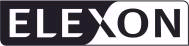 Non Half Hourly Data Aggregation (NHHDA)
System Management GuideVersion Number 20.Table  ContentsIntroductionThis document is the System Management Guide for the NHHDA application software developed for ELEXON.Software VersionThis version of the NHHDA System Management Guide is applicable to the environment of release  of the NHHDA application software.PurposeThe purpose of this System Management Guide is to provide information that will enable the NHHDA System Manager to support system operation.ScopeThe NHHDA application software is the central component of an operational system.  The recipient organisation needs to build operational procedures around the application software that will meet the needs of its users and complement other aspects of the organisation’s operational environment. Organisations need to comply with Agreed Procedures and Service Lines.The scope of this guide covers the system management aspects of the NHHDA application software, such as system structure, directories and file names, database organisation, archive and restoration of data, audit logs, and guidelines on backup and recovery.  Detail pertaining to hardware and third party software is included only where necessary to support the description of the NHHDA application software.  The sites running the NHHDA application software are expected to have expertise in the setting up and day to day management of the server system, and an Oracle Database Administrator to carry out the housekeeping tasks for a large relational database.For operational aspects of the NHHDA application software, refer to the NHHDA Operations Guide.For details of installation of the NHHDA application software, refer to the corresponding Installation Guide.Comments on the completeness and accuracy of this guide are welcome.  A Comment Form is contained at the back of this guide.Structure of DocumentThe remainder of this document consists of the following sections:Section 2 gives an overview of the NHHDA system;Section 3 describes the system structure in terms of its subsystems;Section 4 outlines the hardware and software environment, configuration management, external support for the application software, and outlines tasks that should be included in a schedule for supporting the application environment;Section 5 shows the organisation of the NHHDA database;Section 6 describes the organisation of the NHHDA system;Section 7 describes the system parameters used by the system;Section 8 provides information on system security;Section 9 describes the functionality provided for auditing;Section 10 describes how to start up and shut down the system;Section 11 describes the facilities available for monitoring the system;Section 12 discusses archive and restore facilities;Section 13 outlines backup and recovery functionality.Appendices to this document are as follows:Appendix A lists the application messages that are contained in exception logsAmendment HistorySummary of ChangesChanges as indicated in the amendment history.Changes ForecastAgreed Change Requests will be incorporated.ReferencesAbbreviationsAA	Annualised AdvanceAFYC	Average Fraction of Yearly ConsumptionBETTA	British Electricity Transmission and Trading ArrangementsHelpdesk 	Service help desk maintained by ELEXON. Can be contacted through bscservicedesk@.comCBO	Cost Based OptimiserrC2.0	Configuration Management tool used by for documentsSVN	Configuration Management tool used by for Source code (Tortoise Sub version)DAA	Data Aggregator AppointmentDC	Data CollectorDCP	DC Performance (Report)EAC	Estimation of Annual ConsumptionES	Energisation StatusGSP	Grid Supply PointISRA	Initial Settlement and Reconciliation Agency (now called SVAA)LDSO	Licensed Distribution System OperatorLLFC	Line Loss Factor ClassMAP	Meter Advance PeriodMC	Measurement ClassMDD	Market Domain DataNHHDA	Non Half Hourly Data AggregatorPC	Profile ClassPRS	PES Registration Service (now called SMRA)SMRA	Supplier Meter Registration AgentSPM	Supplier Purchase MatrixSSC	Standard Settlement ConfigurationSVAA	Supplier Volume Allocation AgentSVACSS	Supplier Volume Allocation Core Systems SupportIntellectual Property Rights and CopyrightThe copyright and other intellectual property rights in this document are vested in ELEXON. These materials are made available to participants in the GB electricity industry to review and copy for the sole purpose of their participation in the electricity industry. All other commercial use is prohibited including downloading, copying, distributing, modifying, transmitting, publishing, selling or creating derivative works (in whatever format) from this document or in other cases use for personal academic or other non-commercial purposes. All copyright and other proprietary notices contained in the document must be retained on any copy you make.All other rights of the copyright owner not expressly dealt with above are reserved.No representation, warranty or guarantee is made that the information in this document is accurate or complete. While care is taken in the collection and provision of this information, ELEXON Limited shall not be liable for any errors, omissions, misstatements or mistakes in any information or damages resulting from the use of this information or action taken in reliance on it.Overview of the SystemThe Non Half Hourly Data Aggregation (NHHDA) system is responsible for carrying out aggregations of actual readings and predicted usage for metering systems.  PRS Agents send Metering System data to the NHHDA system, in the form of Instructions.  Data Collectors also send Metering System data, and Estimations of Annual Consumption (EACs) and Annualised Advances (AAs), as Instructions.Using the Metering System data supplied by the PRS Agents, and the EACs and AAs supplied by the Data Collectors, the NHHDA system performs an aggregation for each Interim Information, Initial Settlement and Reconciliation, according to the Settlement Timetable received from the Market Domain Data Agent.  The aggregated results are sent to ISR Agents, in the form of Supplier Purchase Matrices (SPMs), and also the corresponding SPMs are sent to the Suppliers, with only the relevant data for the Supplier appearing in the SPMs they receive.The NHHDA system also supports the comparison of PRS Agent and Data Collector Metering System data.  Exceptions are reported to the Suppliers so that any inconsistencies can be operationally resolved.The NHHDA system user interface enables users to manage instruction files which have been received by the system, maintain Market Domain Data which has been received from the Pool, perform aggregation of EACs and AAs, and generate reports on the data held by the system.Users of the SystemThe NHHDA system will be operated and managed by the Non-Half Hourly Data Aggregator appointed to run it.  User roles that have been defined for the application software are as follows:Data Aggregation Administrator;Market Domain Data Administrator;Superior Market Domain Data Administrator;Exception Administrator; System Operator;System Manager;Auditor.Data InterfacesFigure 1 places the NHHDA system in the context of the Operational Framework.  For further information about the external data interfaces, refer to section 3 of the NHHDA Technical Specification.Figure 1:	NHHDA External InterfacesThis shows the Data Interfaces to External systems and the data that is passed across the interfaces.  The detailed message and data format is given in ELEXON’s Data Interface Specification 005PAT, and the Common Technical Specification 16.4.2.1/010PZT.System StructureThis section describes the NHHDA system, in terms of the main subsystems and file stores.  For further information about the directory structure that supports the system, refer to section 0 and for inspection of process state, refer to section 10.1.Aggregation Run (NAR) SubsystemThis subsystem aggregates the EACs and AAs for each meter in the system with similar configurations.  This aggregation is performed for several Settlement Dates at the same time. The results of the aggregations are written to files, which are forwarded to ISR Agents and Suppliers, via the File Sender (CFS) Subsystem.The Aggregation Run subsystem also supports the re-sending of aggregation results on request.Figure 2:	Aggregation Run SubsystemCheck Data Collector Data (NCD) SubsystemThe NCD subsystem performs checks on Metering System data stored in the NHHDA database.  The subsystem checks for consistency between data supplied by Data Collectors and PRS Agents, and checks the EAC/AA data received from potentially multiple Data Collectors.  The results of these checks are sent to Suppliers responsible for the meters that have inconsistent data.Figure 3:	Check Data Collector Data SubsystemAn exception report is generated in the Exception Reports Store if a Standard Settlement Configuration Id exists in the database, and the Standard Settlement Configuration Description is different to that in the database.Manage Instructions (NMI) SubsystemThis subsystem validates instructions received from Data Collectors and PRS Agents, and applies valid instructions to the NHHDA database. Functionality is provided enabling users to browse instructions, attempt to reprocess failed instructions, return failed instructions to the originator and control application of refresh instructions from PRS Agents.  For further information about these facilities, refer to the NHHDA Operations Guide.Figure 4:	Manage Instructions SubsystemLoad Data File (NLD) SubsystemThis subsystem loads data files that have been received by the system.  The subsystem also enables users to modify and report on the Aggregation Run Schedule.Figure 5:	Load Data File SubsystemFile Receipt Manager (CFR) SubsystemThe File Receipt subsystem is responsible for monitoring the arrival of new files, auditing file receipt and invoking EP98 processing activities where appropriate using the CSC Scheduling subsystem.A daemon process regularly looks for new external files.  For each file found a file reference record is created in the database and the file is moved to the local file store.  If automatic processing has been configured, an EP98 processing activity is scheduled using the CSC Scheduler subsystem (see section 6.4 for further information).Figure 6:	File Receipt Manager SubsystemScheduler (CSC) SubsystemThe Scheduler subsystem provides facilities to schedule and manage the execution of EP98 processes. A queuing system is used to control server processing activities.  For each queue the number of processes that may run concurrently is held in the database.A number of processing operations are defined.  Each operation has an associated executable image and is assigned to run on a particular queue.  Each occurrence of a processing operation (activity) is identified by an EP98 activity id which is assigned when the activity is scheduled.Logging (CLG) SubsystemThe CLG Logging subsystem provides facilities to write to the following log files:operator log - records operational events and data errors (eg: ‘aggregation run started’, ‘out of order instruction file received’, ‘Refresh failed on Metering System 1234’, ‘Refresh Successful’).error log - records process and software errors.audit log - records details of changes to business data.Data for the first two logs is written via Oracle pipes, with a daemon process to transfer this data from the pipe to each file.Data for the audit log is temporarily held in database tables and is periodically written out to a log file.Figure 7:	Logging SubsystemFile Sender (CFS) SubsystemThe File Sender subsystem is responsible for transferring (copying) files from the local file store to the Gateway machine.  If a file transfer fails, it is automatically reattempted at a later time.A database table is used to hold details of files to be sent.  A PL/SQL function is provided to insert rows into this table.Once a file has been transferred the database is updated accordingly, recording the ‘send’ time.Report Display (CRP) SubsystemThis subsystem is concerned with the creation of human-readable reports.  It operates on the internal report files produced by the system and formats these, based on information held in the database, for human readable display.  The resulting output is written to a file which can be displayed at the client or sent for printing.  The mechanism for selecting machine-readable reports for display is the Select Reports form.  For further information, refer to the NHHDA Operations Guide.Figure 8:	Report Display (CRP) SubsystemUser Administration (NUA) SubsystemThis subsystem provides two Oracle forms.  One provides a facility for a user to change his own password.  The other one provides the NHHDA System Manager with a facility to manage users.The forms work on standard Oracle database tables.  No application database tables are involved, but an application view NDB_USER_ROLES is defined.  All the work is done directly from the form.  No batch process is involved.For further information about user administration interfaces, refer to the NHHDA Operations Guide.EAC Data for Distributor (NDP) SubsystemThe NDP subsystem retrieves EAC data from metering systems for the specified Distributors on the specified date for the report  generates EAC Data to Distributor reports (P0222) to send to the Licensed Distribution System Operator (LDSO).During the production of the reports the data from the partitioned metering system tables are written to intermediate files, and these files are then aggregated into the report files for each LDSO and an exception log. A report file will only be generated when metering system data for the specified Distributors are found and there is data to be reported; the exception log will always be created and contains details of the number of metering  for each  with the name of the report file, if one was created.Figure 9:	NDP EAC Data for Distributor SubsystemThe EAC Data to Distributor reports will be manually distributed, and  are held in sub-directories under the ldso_out directory; refer to section 6.1.As the reports are being manually distributed the archiving process will not purge the files from the server, and this needs to be done manually. The NHHDA Operations Guide suggests removing the files when they have been manually distributed; refer to the section on manual report distribution.Application EnvironmentThis section provides an overview of the hardware and software environment required for the NHHDA system; provides information to support configuration management; outlines external support for the application software; provides an overview of the tasks that should be included in a schedule for supporting the application environment.HardwareThe NHHDA system comprises a POSIX server and a number of PC clients connected over a local area network. Both 3-Tier and 2-Tier physical configurations are supported. An overview of the physical architecture for 3-Tier and 2-Tier is given in Figure 9 and 9a respectively.Figure 10:	NHHDA 3-Tier Physical ArchitectureFigure 9a:	NHHDA 2-Tier Physical ArchitectureThe detailed configuration of each component, eg:CPU speed and number,memory sizenumber and capacity of disk drivesnumber and capacity of tape drivesnetwork line speedis dependent on the volumes to be handled by a particular instance of a system. However, the client monitor is expected to support a display area of at least 1024 by 768 pixels.All application code for the server is developed assuming a 32-bit architecture.The “Gateway” is a separate system (outside the scope of the EP98 systems) via which files are sent and received. The interface with the Gateway is assumed to be file transfer across the Local Area Network.Note that these file transfers are both assumed to be a “push” oriented, ie:for receipt the Gateway transfers the files to a directory on the serverfor send the server transfers a copy of the files to a directory on the Gateway.The following comprises a list of the hardware for the EAC/AA 3-Tier and 2-Tier environment:Server:POSIX-compliant server.Application ServerPentium 3.4Ghz or better Processor;1 GB or better Memory;30 GB Disk Space;ClientAny that runs an Operating System  supported by Oracle Application Server.Note:  Use any Browser and Operating System in Client system, which is supported by the Oracle Application Server.  Refer to Oracle® Application Server Certification Information  for 2-Tier Architecture 3-Tier Architecture.SoftwareThe NHHDA system server runs an Oracle database with bespoke software written in C and SQL.For the 3-Tier application, the Application Server runs Oracle Forms version on Microsoft Windows 2012 Server as well as Net to enable client - server communication. For the 2-Tier application, the Application server runs Oracle Forms version on a Sun Solaris Server.  applied to the OAS, for both Windows and SolarisAppendix G of the Installation Guide [NINGDE].An overview of the software architecture for 3-Tier and 2-Tier is given in Figure 10 and Figure 10a respectively.Figure10:	NHHDA 3-TierSoftware ArchitectureThe following table shows the software products used to support the NHHDA 3-Tier application software.Figure 10a:	NHHDA 2-Tier Software ArchitectureThe following table shows the software products used to support the NHHDA 2-Tier application software.Configuration Management ProceduresIntroductionDuring Design, Support and Development, Documentation Products and Application Software Products are kept under configuration control.  Under its Agreement with ELEXON, also continues Configuration Control of the Master copies of specified Products (‘Maintained Products’) until the end of the contract.  This controlled framework enables :a. to issue scheduled  releases of  maintained documentation and software to ELEXON (ELEXON is then able to distribute copies of documentation to its Agent or Pool members);b. to issue corrections to faults to ELEXON;c. to issue a release of software under specific direction of ELEXON;d. to hand over control of Maintained Products to ELEXON at the end of the support contract.The following sections summarise the Configuration Control aspects used by , which may be of use to the Manager of the Systems at a site in determining how they could be accommodated in the prevailing standards and procedures.Build and Release numbersDocumentation: For document Issue numbering, version numbers which are not x.000 are for drafts. Issued versions have a version number of the form x.000.Approved versions carry the Copyright of ELEXON. Software: The main allocated Software Releases numbers are as follows:0.2 - Baseline following Initial Factory Acceptance0.3 - Baseline following Final Factory Acceptance- Baseline issued mid-way through the Pool’s System Integration- Baseline issued at the end of the Pool’s System Integration stage2.0 - Intermediate baseline reserved for Trialling3.0 - Baseline reserved for the end of Trialling.4.0 - TA2000 Package One release5.0 - TA2000 Package Two release7.0 – Oracle 8i release7.9.0 - UNIX upgrade to 5.1b; Improvements to usability8.0.0 – Oracle Upgrade to 10g on 2-Tier and 3-Tier Architecture9.0.0 – Port from Tru64 to Sun Solaris Operating SystemIntermediate releases for changes or fault corrections use the next decimal place for the Release number (e.g. 0.310, 0.320).stores and manages use of the software by an in-house Configuration Management product (SVN). Use of tool:prevents more than one person editing a master file at one time and keeps track of all changes made to that file;allows different versions of systems to be built from the same set of source files. (When the code is built the actual lines of code that are compiled is determined by a configuration file specific to a build);permits building parts of the system with a single command.The Software Release Number also includes a specific Software Build Number.Defect Report numbers, Remedy, ORs and SFRs: To track exceptions use is made of several numbering systems operating in parallel.In the case of  exceptions reported externally to :NHHDA raises a defect by raising a call to BSC Service desk through Helpdesk.BSC Service desk records the defect in the action request system Remedy generating a Help Desk (HD) number; which is unique to the ISRA, NHHDA and EAC/AA Deliverables.investigates into the defect and when it’s confirmed to be a software fault; a resolution is shared to the NHHDA in the form of amended software. If the defect transforms to be a new requirement on the system after investigation, and ELEXON work together with NHHDA towards its implementation.Any associated change to the software is labelled and tracked by SVN tool.The Release Notes associated with a software release give the Help desk number for changes made to the controlled software.Deliverables maintained under Configuration ControlThe Product Deliverables maintained under Configuration Control are distributed on electronic media, namely 700mb CD-r or 4 mm DAT tape for Server related items. The list of the maintained items grouped according to the distribution media and licence type is given in the table below: (*) The items denoted with an asterisk contain diagrams which need the SELECT SSADM tool
Compatibility of Deliverable ProductsThe System Manager should be aware of a number of dependencies between the Deliverable Products. These are summarised below:Software: Software source and object are issued as a matching set and in general must not be mixed with software from previous releases. In particular Server software must be used with the matching Issue number of Client (PC) software.  It may be possible to install revised software to work with a database prepared using an earlier release of software, and in that case this will be made clear in the release notes.  There may also be occasions where it is possible for an emergency defect repair (patch) to be made to a particular part of the installed software, and in that case it should be done according to the instructions delivered with the patch.Third party software products: Application Software assumes that the hardware and software environment on which the software is to be installed include the third party products at the version levels given in sections 4.1 and 4.2 above. HELP file and Operations Guide: The Microsoft WORD file for the Operations Guide is used to create the HELP file distributed on the Application software CD.  In general, if a screen or report format is changed then the relevant page(s) of the Operations Guide will change and the HELP file will also reflect that change; the System Manager should ensure that any revised page or pages supplied are distributed at the system site when the revised software is installed.Other Product Deliverables: Where a change or defect correction applies to one of the other Maintained Deliverables, will correct the master copy of that Deliverable.  Distribution of copies of the revised Product Deliverable will depend on the support arrangements in place.External SupportProblem with Distribution Kit: If the site has a problem with the distribution kit - faulty media, for example - then it should contact Helpdesk.Problem with the Software or Documentation: If any problem is encountered with the software itself then the user should contact Helpdesk.  Schedule of ActivitiesThe Manager of the Systems at a site should define a schedule of daily and weekly activities to maintain the system and keep it operable.  This will include strategies for backup and archive, and a statement of the division of responsibilities with the database administrator.  Clearly, a large part of these definitions will be site dependent, depending on such things as the actual hardware and software environment used and the existing site procedures.  However, there are certain activities which are specific to the Application software and generic to UNIX; the table summarises some of these, and gives a reference to the section in this Guide on the topic:Database OrganisationThis section provides information on the NHHDA database.Refer to the NHHDA Physical Design for the logical data structure and full data dictionary.  The data dictionary can be accessed on-line.Database TablesThe NHHDA database tables and views on tables are listed below, with a brief description of the data they hold.  Those marked with an asterisk (*) are views.PartitionsDue to the need for fast and parallel access to metering information by the Data Aggregation process, all tables that contain the METERING_SYSTEM_ID column have been set up as partition views. These are:NDB_METERING_SYSNDB_REGISTRATIONSNDB_DATA_AGG_APPSNDB_DC_APPSNDB_REGISTER_CONSNDB_MS_DC_DETSNDB_MS_PRS_DETSNDB_MS_EXCEPTIONSThis means that instead of one physical table for each of these tables there are now several tables and a unifying view for each.  This allows the data to be physically spread across many disks in a highly controlled manner.The number of partitions for a particular configuration is determined during installation, being based on the number of METER_PARTITION_n tablespaces defined (see section 5.3 for an overview of the tablespaces).Note that the number of METER_PARTITION_n tablespaces and hence the number of partitions can be specified only prior to installation of the NHHDA database, and cannot be configured thereafter.  Refer to Appendix A of the NHHDA Installation Guide for further information.TablespacesThe NHHDA database contains the following application specific tablespaces:USERS - contains all NHHDA standing data tables and the following table containing temporary data :ndb_temp_mdd_load_audit.USERS_INDEXES - contains indexes for tables contained in USERS tablespace.INSTRUCTIONS - contains the tables ndb_instructions and ndb_instruction_status_reasonINSTRUCTIONS_INDEX - contains indexes for tables contained in INSTRUCTIONS tablespaceMETER_PARTITION_n - contains tables listed in section 5.2 above - the number of tablespaces is dependent on the number of processors, metering systems and memory in the system configuration. Refer to Appendices A, C and D of the NHHDA Installation Guide for examples.METER_PARTITION_INDEX_n - contains indexes for the tables listed in section 5.2 above - the number of indexes is dependent on the number of partitions used.TEMP_OBJECTS - contains the following tables, (those marked with * are temporary tables):ndb_report_parameters *ndb_nar_file_locationndb_nmi_ms_id_list *ndb_check_dc_data_runs *ndb_nar_files *ndb_spmatrixTEMP_OBJECTS_INDEX - index for the TEMP_OBJECTS tablespaceAUDIT1…7 - contains the cdb_audit_n and cdb_audit_fields_n tables.For information about the tables and indexes defined within these tablespaces, refer to Appendix D of the NHHDA Physical Design.TimestampsEach record in cdb_file_reference, (each row details a file received and generated by the NHHDA application software) uses one or more of the following timestamps:creation_time - the time at which the file was created by the NHHDA application software;received_time - the time at which the file was received by the NHHDA application software;process_send_time - the time at which the file was transmitted to the Gateway by the NHHDA application software.Each of these timestamps is held as a GMT value, reflecting the time format in the headers of the corresponding files.Note that all other timestamps used in the NHHDA application software are held in local time.  Refer to the NHHDA Operations Guide for further information.DomainsLists of valid values of various columns are all combined into one table, to avoid the proliferation of small tables.  Each set of values is called a domain.  Two tables are defined to hold this information: cdb_ref_domains holds a record for each domain;cdb_ref_values holds a record for each value.The domains held in the cdb_ref_domains table are as follows:ARCD	Archive Directory Path;ENST	Energisation Status;EXDC	Exception Type (Check Data Collector Data);EXTP	Exception Type (Aggregation);FSTS	File Status;FTIN	Incoming Files;FTOT	Outgoing Files;INSR	Instruction Status Reason;INST	Instruction Status;INTP	Instruction Type;INRP	InstructionReprocessState;INRS	InstructionStatusResolutionState;MAPR	Market Role;MECL	Measurement Class;NDPD	Directory Path For EAC To Distributor Report;RNST	Run Status;SECO	Settlement Code.For these domains, the following domain values are stored in the cdb_ref_values table:Archive Directory Path (ARCD)Energisation Status (ENST) DomainException Type (EXDC) DomainException Type (EXTP) DomainFile Status (FSTS) DomainFor information about each of the above File Statuses, refer to the Browse File Loading  File Extraction and Transmission Statuses and Browse Aggregation Files sections in the NHHDA Operations Guide.Incoming Files (FTIN) DomainOutgoing Files (FTOT) DomainInstruction Status Reason (INSR) DomainFor an explanation of these errors, see Appendix C of the Operations Guide.Instruction Status (INST) DomainInstruction Type (INTP) Domain Instruction Reprocess (INRP) DomainInstruction Status Resolution (INRS) DomainMarket Roles (MAPR) DomainOnly those roles referenced by NHHDA are included in this list.Measurement Class (MECL) DomainRun Status (RNST) DomainSettlement Code (SECO) DomainDirectory Path For EAC To Distributor Report (NDPD) DomainFor each domain in cdb_ref_values, the descriptions can be modified if required, using interactive SQL.  However, for the majority of the domains the value_from field values must not be modified, as these are used by the application software.The domain NDPD is not a true domain as it is used to hold the path where the EAC Data to Distributor reports will be moved when the report files have been completed. The value from field can be updated with a new path, and the NDP_PC process will create the ldso_out directory in the new location when it next runs; note the NDP_PC process actually compares the path specified by the NDPD domain with the current path for completed EAC Data to Distributor report, and when they differ it will create the ldso_out directory.Database SizingPlease refer to the Installation Guide (ningde) Appendix A – NHHDA Oracle Tablespaces.Physical Organisation (Tablespaces/Files)The physical configuration of each installation of the NHHDA system is dependent on the installation environment, in particular the number and capacity of disks and number of processors.The following information is given only as an example of a configuration of the NHHDA system.  It does not constitute a recommendation for disk configuration of the NHHDA system.Refer to Appendix D of the NHHDA Installation Guide for an example configuration.The example configuration comprises a number of core disks, as follows:System files (ie. Operating system), Paging space;NHHDA executables, Oracle Executables, Paging space, Log files (Operator Logs, Error Logs, Process Output Logs);Oracle Redo Logs;Database table space (audit tables), SPM output files, CFR input directory, Exceptions Output files;Database table space (SPM table data), Input Instruction Files;Database table space (other tables’ data);Database table space (SPM index and other indices).Additionally, the example configuration contains the following sets of disks, which are dependent on the number of processors:Database table space (Partition data), Aggregation intermediate files;Database table space (Partition index and Exception index), Rollback segments;Database table (Exception Data), Sort space.Oracle ParametersThe parameters listed below are identified as necessary for NHHDA to work correctly.  Other parameters can be set to tune the Oracle instance or run it in a certain way.  For further information about Oracle Parameters, refer to the NHHDA Installation Guide.Oracle Object Storage ParametersSome NHHDA database tables and indexes may need to be allocated free space, to allow for updates to blocks in the tables.  The actual requirements for each table or index will depend on how the system is operated by the User organisation and therefore, recommendations cannot be given.  However, some guidelines are given in the table below.  The amount of free space, denoted in the Percentage Free column, shows the percentage of free space for each block in a table that is allocated for updates.  Note that the database tables not included in the table below cannot be updated, or updates to a record would not change the size of the record.  Additionally, the Percentage Used column indicates the utilisation percentage below which the free space in a block in a table can be used for new inserts. Tuning : Optimiser StatisticsIn continuation of the approach from Oracle 10g, in 11g also, the Rule Based Optimiser is not supported; Oracle supports the Cost Based Optimiser (CBO) only.  The CBO uses optimiser statistics in determining the execution plan for a query.This topic is described fully in [ORATUN] and only a brief summary is given here.  By default, Oracle automatically collects a set of optimiser statistics, using a batch job that runs in the maintenance window.Before NHHDA is started for the first time following an upgrade to , it is necessary to issue commands to collect statistics manually, as specified in [NINGDE] Appendix E.  Note that this includes instructions to run specific commands to collect histogram statistics on certain columns where the distribution between possible values is skewed;  it was found that Oracle did not automatically collect this information.With the upgrade to , the onus for optimising performance has shifted to some extent away from the application designer towards the DBA.  The CBO will take different decisions for different NHHDA instances, depending on the size of the NHHDA database, the configuration settings in the Oracle Initialisation Parameter file (init.ora) and  the configuration of the hardware that it is running on.Therefore an NHHDA instance may experience specific performance issues which no other instances encounter; under such circumstances it may not be possible for the SVACSS organisation to issue an NHHDA patch to address the problem.System OrganisationThis section contains information on the structure of the NHHDA system in terms of directories and files; lists the environment variables that have been created for the NHHDA system; describes the batch queues that are used by the Scheduler subsystem.Directory StructureThe following directory structure is created on installation of the NHHDA application software:Figure 11:	NHHDA Directory StructureNHHDA application software executable files are stored in the ‘bin’ directory.  Scheduler logs, (described in section 11.2), are stored in the ‘csc_log’ directory. The actual directory is specified in the cdb_system_parameter table, described in section 7.  The ‘db_install’ and ‘etc’ directories contain files that are used during installation of the NHHDA application software.  The ‘sql’ directory contains example sql scripts.  The cfr_log and cfs_log directories contain logs that record background processing of the File Receipt and File Send processes respectively.To support file and space management, symbolic links can be defined, using Operating System functionality, from the directories under ‘files’ to directories on other disks.  This may be important where the directories contain significant volumes of data.  When setting up symbolic links, you should consider how files are moved to various directories depending on the file type/file status combination, as defined in the cdb_default_directory (described in section 6.3).  It may be of benefit to ensure that directories between which files are frequently moved are located on the same disk; for example, by defining a symbolic link from one directory to the disk on which the other directory is stored.  For further discussion of file status changes, refer to the NHHDA Operations Guide.The cdb_file_directory table holds the Operating System path of the directories that make up the local file store (under the ‘files’ directory) and indicates the directories to be searched for the arrival of new files.The ldso_out directory will be defined in the cdb_file_directory table, and it will contain directories that hold EAC Data to Distributor reports (P0222). The ldso_out sub-directories will be named using the short code used to identify a Market Participant who has the Distributor role; the directories only contain files for that Participant. The ldso_out structure is intended to make the identification of files which will be manually distributed easier.Thecdb_file_directory table is initially populated through SQL during system installation.  Refer to the NHHDA Installation Guide for further information.  No facilities are provided to maintain this table through the user interface. The Source Directory field is set to true if this is a directory that should be scanned by the File Receipt Manager when looking for incoming files.For an online directory, the path is the POSIX path for the directory.  If the directory has been also written to long-term media for archive, the archive_media field is a reference to identify the media used (otherwise it is null).  If the directory has been deleted (but is retained on archive media), then the path will be set to null.File NamesFor files received from the Gateway, the filename should be unique across all possible sources and for POSIX compliance, must be 14 characters or less. When a file is received by the NHHDA application software, it moves and renames the file, giving it a different unique filename.  The receipt of a file with the same original name as a file that has not yet been moved will result in the loss of data contained in the first or both files.For files sent to the Gateway, filenames are unique within the installation of the NHHDA application software.  The format of filenames is as follows:<market participant role code><market participant id><9 digit file_id>File LocationsThe cdb_default_directory table records the directory into which a file, of a particular file type, is placed when it changes to the specified status.This table is used by a number of the file handling processes within the NHHDA application software.  For example, by the File Receipt Manager for determining where to place files that are received by the system.The table is initially populated using SQL during system installation.  Refer to the NHHDA Installation Guide for further information.  There is no user interface provided to maintain this table.  The value for “directory_id” can be amended using interactive SQL.The following table identifies the File Type and Status combinations in cdb_default_directory that are used by the NHHDA application software. For each combination of File Type and File Status, there is a “directory_id” identifying the directory where files of that type and status are placed.If the Status in cdb_default_directory is “default”, then files with the corresponding file type are placed in the associated directory regardless of their status.A File Type of ‘L0000001’ (error) and Status of “received” is used to manage unreadable or unrecognised files, when:the filename or file header cannot be decoded or validation checks fail;an unrecognised file type is received (ie: there is no corresponding row in the cdb_file_processing table).Files with a file type of L0039001 are temporary files created by the PRS Refresh batch process.  If the PRS Refresh completes successfully, these temporary files, and their associated entries in the cdb_file_reference table are deleted.  Under such conditions, the temporary files are not visible via the Browse File Extraction and Transmission Statuses form (refer to the NHHDA Operations Guide for further information about this form).  While a PRS Refresh is being applied, or if a PRS Refresh has failed, the temporary files and references to such files, in the cdb_file_reference table, are visible via the Browse File Extraction and Transmission Statuses form with a status of ‘new’, though they cannot be selected from the Type list of values.Temporary files may not be deleted if a PRS Refresh fails.  See section 14.5 for further information.Files with a file type of L0051001 and L0052001 are temporary files created by the NDP process.  If the NDP process completes successfully, these temporary files, and their associated entries in the cdb_file_reference table are deleted.  Under such conditions, the temporary files are not visible via the Browse File Extraction and Transmission Statuses form (refer to the NHHDA Operations Guide for further information about this form).  While a NDP report is running, or if a NDP report run failed, the temporary files are visible via the Browse File Extraction and Transmission Statuses form with a status of “new”.The file type P0222001 will be manually distributed and will not be visible via the Browse File Extraction and Transmission Statuses form. The files can only be accessed from ldso_out in the NHHDA application directory structure, refer to section 6.1. The location of the ldso_out directory can be changed by altering the path stored in the NDPD domain, refer to section 5.5.Receiving files - cdb_file_processingThis table contains details of the file types to be handled by CFR.  A row exists for each file type, the corresponding activity invoked to process the file and a flag to indicate whether the file should be processed automatically upon receipt.When processing of a particular file type is initiated manually, the corresponding row should have auto_process set to ‘N’.  This is the default setting upon installation.  To enable automatic processing for a particular file type, the corresponding row should have auto_process updated to ‘Y’.If the automatic processing of files is enabled the following points should be noted.The NMI system could hold up Form processing.  For example, if the queue widths for instruction processing sub-activities are optimal, the processing will impact interactive users.  This is hard to quantify as it would depend on what the users are doing.Instruction files arriving out of sequence will not be processed (the load will report the fact and leave the file in 'received' state and each time instruction processing is invoked the check will be repeated).  They will subsequently be processed when the missing instructions arrive, but users should be aware of the extra error messages this will cause.If one or more files arrive late in the day, the processing activities may still be running when the system manager wants to shut the database down in preparation for overnight processing.  There is no need to wait for completion as stopping NHHDA will abort the current processing, leaving it ready to be resumed later.  Once the database has been restarted in restricted session mode, the overnight schedule should be as for manually processing files (i.e. starting with instruction processing) to ensure any outstanding processing is carried out prior to aggregation.If batch jobs are scheduled one by one, waiting for the first to complete before submitting the next, then the arrival of an instruction file during instruction processing will cause an additional processing activity to run as soon as the 'scheduled' activity has completed.  This will merely hold up the start of aggregation.  If batch jobs are all submitted at the start of overnight processing, a new file arriving will submit a processing activity which will run after all overnight batch jobs complete.Note that any instruction processing activity which starts after aggregation will abort due to the database lock.  It is desirable, therefore, that after the database backup and unlock have been performed instruction processing is submitted to ensure any files which have arrived overnight are processed (this could be part of the start of day procedures).The batch processes should have the queue width for sub-activities set to optimal to maximise performance.  As mentioned above, this could have performance implications on interactive users if the queue width is not lowered again during the day.  This is dependent upon the machine and the activities being performed.Sending files - cdb_export_configurationWhen a file is sent to another market participant, the system uses the database table cdb_export_configuration to determine where to send the file.  The mechanism for sending is configurable - the script cfs_send may be changed to behave in a manner appropriate to each installation.When a file is to be sent, the database looks in cdb_export_configuration for an entry matching the file type, market participant and market role appropriate.  If a record is found which matches file_type, market_role and participant_id then this is used; if there is no matching record, the system looks for an entry which matches file_type but has null market_role and null participant_id instead.  If neither attempts finds a record, cfsd, the file sender daemon process, logs the problem and does not attempt to send the file.  If a match is found, then the script cfs_send is invoked passing the following parameters:Log directory - a writable directory which may be used by the script to redirect output.  Any files created in this directory should be deleted by the scriptFile Id - the unique identifier of the file being sentgateway - the gateway field from the record in cdb_export_configuration as determined above.file name - the name of the actual file to sendsource directory - the path where the file is.  The script must copy the file from here.directory - the directory field from the record in cdb_export_configuration as determined above.The default cfs_send script uses ftp to connect to gateway, change directory to directory and copy the file called file name from source directory to the remote machine.  The output from the ftp session is redirected into log directory and then scanned for a success message.  In the event of failure, this output file is then displayed (it will appear in the cfs_log file).  Cfs_send returns 0 for success (in which case the status of the file will be updated to 'sent' and the process_send_time in cdb_file_reference will be set); cfs_send returns non-0 in the event of failure. File SizingThe following table shows the sizes of the files used by NHHDA. All sizes are based on the NHHDA Requirements Specification:10,000,000 metering systems270,000 instructions per day (based on logical design)48,000,000 supplier purchase matrix cellsAll database fields are assumed to be fully filled with data. All reports are run on a totally ad hoc basis so no volumetric information can be derived for these files. The number of Metering Systems and SPM cells is very high and in practice it is unlikely that these numbers of records will ever be reached. More realistic numbers are 3,000,000 meters, 80,000 Instructions and 10,000 SPM cells. Using these figures, the estimated sizes of files are as followsConfiguring Temporary FilesDuring an aggregation run the Unix kernel requires a number of temporary files to be open.  The number that this should be set to can be calculated from the following formula:Each NAR CI process will have the following:	For each run		1 exception file		1 audit file (if audit turned on)		10 intermediate filesThe number of NAR CI processes will be determined by the NAR CI queue width.	So, for a q width of 4 and 4 runs you will have	4 * 12 = 48 files open for writing per process, 192 in allNB:  There will also be files opened by Oracle.Batch QueuesAn Exclusive queue has been configured, on which only one batch process can run at any one time.  This configuration ensures that there are no conflicts between the Instruction Processing, Data Aggregation and Check Data Collector batch processes.When one of these batch processes is initiated by the Scheduler, it keeps an active entry on the Exclusive queue, while submitting multiple sub-processes to non-exclusive queues to perform the processing.  The non-exclusive queues configured for the NHHDA system are as follows:NARCDBNAR_CINAR_ADNAR_GONCD_CENCD_GONDP_CINMIARRNMIAPPNMIRETNMIRFRNMIRFTNREPORTCRPFMTTo ensure that Instructions from the same Market Participant are processed in a single stream, a controlling process, running in the Exclusive queue, manages the arrival of Instruction files.  This process submits an ‘Instruction File Arrival’ job for each new Instruction file in order and waits for these to complete.  Once these activities are complete, the controlling process submits an ‘Apply Instructions’ process for each Instruction file originator. Once these activities are complete, the controlling process completes.Queue widths can be modified by the NHHDA Oracle User, (this user is set up during installation; refer to the NHHDA Installation Guide, section 2.2.5.2 for further information), using SQL on the cdb_queue database table.The size of the queue widths for the following queues should be configured to be the same as the number of processors in the system configuration:NCD_CENARCDBNCD_GONMIRFTThe queue widths of the following queues can be set to the number of partitions/2, with a lower  limit of the number of processors and an upper limit of the number of processors*2.  Typically this will be the number of processors.NAR_CINAR_ADNAR_GONDP_CINMIAPPNMIRFRNMIMIFNREPORTCRPFMTThe following queue widths should be set to a value of 1:NMIARR (this could be set to 2 but may occasionally cause Oracle deadlocks)NMIRETNote that the benefits of some of the queues will only be realised if each of the database partitions is on a different disk.  Note also that conflicts between the processes using these queues may occur if the queue widths are increased beyond the number of processors.Locations of Aggregation Intermediate FilesThe first stage of the Data Aggregation process is to calculate aggregation increments for a set of metering systems from the NHHDA database.These aggregation increments are written to temporary intermediate files, which are deleted at the end of the Aggregation Run.The location of these intermediate files can be configured, using SQL, by amending the ndb_nar_file_location database table.  The primary key of the table is partition id.  For each row in the table, you can specify the directory in which the intermediate files are stored during a data aggregation run. NHHDA ProcessesThe processes of the NHHDA application software are as follows:cfrd - File Receipt Daemon (background process)cfsd - File Send Daemon (background process)clgd - Logger Daemon (background process)crpfmt - Report Formattercscd - Scheduler Daemon (background process)nar_pc.exe - Aggregation (controlling process)nar_ci.exe - Aggregation (calculates increments for the cells in Supplier Purchase Matrices for scheduled aggregation runs and stores them in flat files)nar_ad.exe Aggregation (aggregates data for a set of Metering Systems from the flat files created by nar_ci.exe and generates the machine readable DC Performance Report)nar_go.exe - Aggregation (writes Supplier Purchase Matrix files for a data aggregation run)archive.exe - Archivearc_dbs.exe - Archive (archives schedule based database data)ncd_pc.exe - Check Data Collector Data (checks all metering system data from PRS Agents and Data Collectors)ncd_ce.exe - Check Data Collector Data (calculates exceptions in Data Collector data for all Settlement Registers in the NHHDA database)ncd_go.exe - Check Data Collector Data (generates exception output files)nld.exe - Load Data Filesnmi.exe - Instruction Processingnaf.exe - Average Fraction of Yearly Consumption Reportdars.exe - Data Aggregation Run Schedule Reportgsp_grp.exe - GSP Groups Reportinstruc.exe - Instructions Reportdistrib.exe - Distributors and Associated Items Reportmsai.exe - Metering Systems and Associated Items Reportms_hist_eac_aa.exe - MS History, EACs and AAs Reportpro_cls.exe - Profile Class and Associated Items Reportsscai.exe - Standard Settlement Configurations and Associated Items Reportsupplier_pm.exe - Supplier Purchase Matrix Reportdc_except.exe - Data Collector Exception Reportagg_except - Aggregation Exception Reportdc_summ_except.exe – Data Collector Summary Reportdump_audit.exe - Unload Audit (unload audit data from audit database tables to flat files)ndp_pc.exe - EAC Data for Distributor report (controlling process)ndp_ci.exe - EAC Data for Distributor report (retrieves metering system data from the database for Distributors requesting the EAC Data report)System ParametersThe NHHDA system uses a number of System Parameters, which are stored in the cdb_system_parameter table.The System Parameters shown in the table below can be modified using the Maintain System Parameter Values form, which is described in the NHHDA Operations Guide.  Any changes to System Parameters are recorded in the NHHDA Audit Log.  Refer to section 9 for further information about the Audit Log.  Note that additional System Parameters, which cannot be modified and are not shown below, are used by the NHHDA application software to store the dates on which archiving of different tables and Operating System files was last performed.The default values for the maintainable parameters are also given.It is important that if any system parameters with a default numeric value are modified, the new value is numeric.  Failure to do so may result in unexpected results:If a default numeric value is modified such that the first character is non-numeric, eg. B3, the parameter will be interpreted as zero.If a default numeric value is modified such that part of the value is non-numeric, eg. 3W55, the parameter will be interpreted as only the digits preceding the non-numeric characters.The Parameter column below shows the values of param_type and param_type2 from the cdb_system_parameter table.  The combination of these two values provides a unique parameter reference.The following System Parameters can be defined during installation using SQL, and cannot be maintained via the NHHDA user interface:SYS/ BSD - BETTA Start DateThe date from which BETTA rules will be implemented in NHHDA. Used to control the recipient of the SPM files before and after implementation of BETTA. For settlement dates before the BETTA Start Date, the ISR Agent for Scottish GSPs will be that stored in the ‘SPI’ system parameter. For settlement dates on or after the BETTA start for Scottish GSPs, the ISR Agent appointments will be set-up via MDD files or the GSP groups form, in the same way that English & Welsh GSP group ISR Agent appointments are set-up.SYS/SPI - Scottish Participant IDThe participant to which the SPM files should be sent for Scottish GSP groups, for settlement dates prior to the BETTA Start Date.System Organisation NameSystem ParticipantId.NDP/ADI - NDP archive directory idWhen the NDP process completes successfully all the EAC Data to Distributor reports generated are marked as archived and will reference this directory id. The cdb_file_directory record for the directory id will be used to indicate that files which reference it were not archived by the archiving process. The directory id record in cdb_file_directory will have the archive_media field set to “ldso_out_arch”and the path set to null. Changing this parameter would also require a change to the cdb_file_directory table.NDP/PDL - Previous days request limitThe value is used by the EACData to Distributors Report form to validate the date for a report request. The EACData to Distributors report request needs to be run for a date close to the current date to be able to identify relevant EAC values; an EAC will usually be superseded by an AA value for a metered system. The parameter limits the number of days in the past that a report can be request for.Refer to the NHHDA Installation Guide Section 2.2.5.3 for further information.User Accounts, Privileges and SecurityThe NHHDA system provides three levels of security:Server Operating System;Oracle database tables;Oracle forms.Operating System accounts control access to server files and processes while Oracle roles are used to control access to Forms and database tables.Server Operating SystemThe Operating System controls server access through user accounts consisting of a logon name and a password.  These accounts are set up by the System Manager.  The concept of groups is supported such that users needing similar access to the system and associated files/directories can be allocated to the same group.  For example, an Operator user group can be created with a number of operator users each having a distinct name and password but having common access rights to files.Each user requiring direct access to the server requires an Operating System account.  Server file permissions need to be set to ensure that file access is limited to those applicable to the user role, eg. prevent deletion or modification of certain files.  By default, the ‘batch’ user set up during installation, has read, write and execute permission on files stored under the $RUNTIME directory, (the directory specified by $RUNTIME is a sub-directory of the ‘batch’ user’s home directory and is defined during installation; refer to the NHHDA Installation Guide for further information). All other users have read-only access to these files.  The Oracle user also needs read-only access to several directories.  These directories are detailed in the NHHDA Installations Guide. Most users should not require direct access to the server, and discretion should be used in allocating Operating System accounts.The mechanism by which this is achieved depends on the Operating System security features available.  For example:File Permissions, as included in the POSIX standard (P1003.1), orAccess Control Lists, as supported by the POSIX security extension (P1003.1e/2c - previously known as POSIX.6).A terminal session on the server may be established from the client.  This is equivalent to direct Operating System level access.  Such connections are limited to those users who have Operating System user accounts.NHHDA batch processes are run by the ‘batch’ user.Any resulting Operating System files (e.g. outputs) will be owned by the ‘batch’ user.  However, access for other users may be granted by having default access set for the directory in which the output files are written. In this way wider access may be granted as necessary.The actual user submitting the batch process will be recorded in the cdb_activity table and logged in the Operator log.  This allows tracking of processes initiated by specific users. Oracle Database TablesStandard Oracle account names and passwords are used for two aspects of system security:To ensure that only valid NHHDA users have access to the NHHDA system;To assign each NHHDA user type with appropriate privileges for Oracle objects such as tables and views.Users accessing the system from the client will be required to supply an Oracle account name and password to establish a connection to the database running on the server. The Oracle account will be associated with one or more default Oracle roles giving the user access permissions to the tables and the Forms (as described in the following sections).Oracle supports the concept of roles which enable access control to be established at the database table level.Oracle roles are set-up with specific table access privileges. Each role having a combination of Create, Read, Update or Delete privileges for each table they have access to.Each Oracle user is defined as having certain (default) roles. On logging on to the database, the access granted is based on the combination of roles defined (ie: the sum of all privileges associated with the default roles)These access privileges are enforced at database level on all accesses to a table. Thus accesses from Oracle Forms, batch processes and SQL all carry out the same authentication. The following NHHDA user roles are Oracle roles and are defined as default in the NHHDA system:Each user can be assigned one or more of the NHHDA roles.  Each NHHDA role has a combination of Create, Read, Update or Delete privileges for each table to which the role has been granted access.  A user has access to the database tables according to the combined privileges of the assigned roles.The NHHDA Maintain User Oracle form can be used to create users and grant or revoke Oracle roles to users, either at the time of user creation or at any later time.A ‘batch’ user, used by NHHDA batch processes, is set up as Operating System authenticated, thus avoiding any password being hard coded in the application.Oracle Forms accessAccess to Oracle Forms is also controlled by the use of Oracle roles. The concept of menu security for controlling access is applied to Oracle Forms by associating roles with menu items. This allows appropriate functions to be made available to a given role, whilst others will see the menu items as ‘greyed out’ and not available. Generally, forms that update the database should only be made available to users who have the necessary privileges on the underlying database tables. However, in some cases the same form will be made available to other users, with only read only access to the underlying tables, to allow data to be viewed.  If such users attempt to commit a change, it will be rejected by the underlying database access control restrictions and a message will be displayed to the user indicating that the change has not been made.Refer to the NHHDA Operations Guide for details of user role access to NHHDA menus.Password Management Through Oracle ProfileThe “PROF_NHHDA” profile is defined with password management attributes to control access to the system depending on the status of the password.  This is assigned to all users created through the Maintain User Oracle form.Maintain UserTo enable access to the NHHDA application software an Oracle user account is required. A new user account can be created either through the Maintain Users Oracle Form or by creating the user manually using below steps:Create a new Oracle account for the user, if the user does not already have one;Assign one or more of the  NHHDA User Roles to the user, as listed in section 8.2.  The user will have access to database tables and Oracle forms according to the combined user roles.Assign the “PROF_NHHDA” profile to the user to apply the password management properties.The Maintain Users Oracle form additionally offers the functionality to control the access on user accounts by changing the password and/or changing the account status to Locked or Unlocked or Expired, also changing the account status to Unexpired which requires a new password to be entered.  The Maintain Users Oracle form can also be used to grant and/or revoke the application roles.An advantage of using the Maintain User form is that user creation, user deletion, and grants and revokes of user roles are audited.Breaches of securityThe security features provided by the Operating System control all attempts to logon to the server.  These features will be used to monitor and log access to the system.Access to the Oracle database is controlled using Oracle accounts and roles. Oracle auditing can be used to monitor and log access to the database.  In particular, “audit session” can be used to record successful and/or unsuccessful attempts to connect to the database.Any user attempting to use the AUDIT command must have AUDIT SYSTEM privilege.  The Initialisation parameter AUDIT_TRAIL must be set in the database initialisation file, to “OS” for the Operating System option.AuditingUpdates to data held in the NHHDA database are recorded for audit purposes and for assistance in resolving queries on a day to day basis.   Audit records are created following:changes to data via the user interface, such as Pool Market Domain Data;changes to data as a result of batch data file processing.  Note that during Instruction processing, the only audit information logged is for updates to ndb_instructions and ndb_instruction_status_reason. creating user, dropping users, granting roles to users and revoking roles from users via the Maintain User formAudit records are created following changes to the following tables:cdb_system_parametersndb_av_frac_y_consndb_data_agg_runsndb_gsp_groupsndb_gsp_groups_disndb_gsp_groups_runndb_gspg_pc_av_eacndb_isr_agent_appsndb_llf_classesndb_m_participantsndb_measure_reqsndb_profile_classesndb_settlementsndb_std_sett_cfgsndb_threshold_parsndb_t_p_regimesndb_vsscpcsndb_check_dc_data_runsndb_instructionsndb_instruction_status_reasonndb_refresh_instr_failurendb_refr_instr_failure_reasonand to the ndb_user_roles view (only the following changes are audited, and only if they are done via the Maintain User form: adding a new user; dropping a user; granting a role to a user; revoking a role from a user).Audit data is initially written to a set of database tables.  A batch process, run on a daily basis, writes out the contents of these tables to an audit log.Audit Database TablesAudit data is initially written to the database tables cdb_audit_n and cdb_audit_fields_n.  The value of ‘n’ is between 1 and 7; a separate table is written for each day of the week.  The cdb_audit_n table records information about which table has been updated, and the type of update, eg. deletion, creation.  For each record in the cdb_audit_n table, the cdb_audit_fields_n table records which fields have changed; for creation of a new row and update of a field in an existing row, the values of all fields in the row are recorded.  If the prime key fields of a row in a table are changed, two audit entries are created in the audit table, a delete entry and a subsequent creation.Each day, a batch process can be run which reads the sets of tables that are not in use, writes out their contents to structured files and deletes the corresponding database entries.  To perform this housekeeping task, execute the following command from the operating system command line:nhh_submit.exe uIf access to the data held in the cdb_audit_n and cdb_audit_fields_n tables is required, eg. using SQL, before generating the Audit Logs from these tables, the following should be noted.  In the cdb_audit_fields_n tables, a field of an audited table is identified by the column it occupies in that table.  For example, an audit of the ndb_instructions table includes the instr_seq_no (Instruction sequence number) as field number 1, as it occupies the first column in the ndb_instructions table.  To map the field numbers used in the cdb_audit_fields_n tables to the field names, refer to Appendix C of the NHHDA Technical Specification.Audit Log FilesAudit log files have the following name format:<role code><participant id><9 digit file_id>eg. for Data Aggregator "XXXX" a file might be named:	DXXXX123456789The location of Audit Log files in the local file store is defined in the cdb_default_directory table.  These logs are therefore easily distinguishable from other log files.The audit log files produced are read-only files which can be searched using Operating System tools such as ‘grep’ and ‘vi’ to identify all changes made to the database.The header of the Audit Log identifies the operator of the NHHDA system, and the creation time of the Audit Log.The body of the Audit Log contains the following information:Record Type - a 3 character code that identifies the audited table.  A list of these codes is shown in the table below;Modification Time - the time at which the auditable change was made;Modification Type - the type of modification, one of ‘I’ (Insert), ‘U’ (Update), ‘D’ (Delete);User - the user who performed the change to the data.  In the case of data changes resulting from batch processes, the user is identified as ‘Batch’;Field Value 1 - the first field of the table identified by the Record Type code, which has been subjected to one of the changes identified in Modification Type at the Modification Time by the User;….Field Value n - the nth field of the table identified by the Record Type code, which has been subjected to one of the changes identified in Modification Type at the Modification Time by the User.  Where the operation being audited is a user/role grant/revoke, then for the role fields in the NDB_USR_ROLES view, the Field Value consists of “G:” (grant) or “R:” (revoke), followed by the name of the role .The number of Field Values in each record of an Audit Log depends on the Record Type, ie. the number of fields in the database table to which that row refers.  To identify the column headings of the Field Values recorded in an Audit Log, refer to Appendix C of the NHHDA Technical Specification, using the table below to identify which table is recorded in the log.The following table shows the possible Record Types for the NHHDA system:Auditing of Data Aggregation RunsThe Aggregation Records are required for audit purposes on an occasional basis.  For a number of settlement days during the year, the Pool Auditor will require access to all the data for the associated aggregation runs.  To enable Auditors to check the data that is used in a Data Aggregation Run, the following functionality is provided with the NHHDA application software:updates to data used by an aggregation run are prevented until a backup of the NHHDA database has been performed; an audit log (Aggregation Run Log) can be generated to provide information on the data that was used in a Data Aggregation Run.The following guidelines are provided to enable the Auditor to check the data generated by an Aggregation Run:To ensure that data held in the backup reflects the state of the database immediately after a data aggregation run has finished, a backup of the database and flat files is performed as part of the aggregation process.  At the start of the Data Aggregation process, a lock is set that prevents the following:Instruction Processing;Updates to Average Fractions of Yearly Consumption;GSP Group - Profile Class Researched Default EAC;Threshold Parameters.This lock is reset manually once the backup has completed, by executing the following from the Bin directory:nhh_unlock.exeAlternatively, a script can be produced by the User organisation to automate the backup and unlock the database.  An example script is provided, and is located in the $RUNTIME/backup directory in the NHHDA filestore.To enable the Auditor to repeat a Data Aggregation Run without deleting the original Aggregation Records, the backed up database and flat files must be restored to a non-live database.An audit log, (the Aggregation Run Log), can optionally be generated during a Data Aggregation Run, enabling the Auditor to check the data used in and output by a Data Aggregation Run.  The mechanism to enable or disable the creation of the log is via the ‘NAR Audit Log Enabled’ system parameter, which can be set using the Maintain System Parameters form, described in the NHHDA Operations Guide.  It is recommended that this logging is only enabled in a non-live environment to support the requirements of the Auditor, as the log is likely to be large.  The Aggregation Run Log can be viewed using server operating system commands, and is of the following format:Header - containing file creation details;Aggregation Run Log Header - containing identifiers for the aggregation process;Metering System Records - multiple records containing Metering System Ids;Run Data Records - between 1 and 30 records, each one giving details of the data used in a particular aggregation run.  The following data is recorded:Aggregation Run Number, internal to NHHDA;Id of Data Collector Id that supplied the aggregated data;Indexes for the Supplier Purchase Matrix group of cells into which the Meter’s data was aggregated for: Line Loss Factor Class; Distributor Id; Supplier Id; Standard Settlement Configuration Id; Profile Class Id; GSP Group Id;Type of Consumption - A, E or D for AA, EAC or Default values aggregated.Measurement Requirement Records - multiple records containing Time Pattern Regime information, and aggregated values.These records may be viewed using a server Operating System editor such as vi.  The Data Aggregation is repeated in the non-live environment.The Supplier Purchase Matrix generated from the repeat run can be compared with that from the original run, (the original can be re-generated using the Generate Supplier Purchase Matrix form - see section 24 of the NHHDA Operations Guide), to confirm that the same data has been used in the original and repeat run.Starting Up and Shutting Down the SystemThis section describes the steps required to start up and shutdown the NHHDA system in a controlled manner.  Where steps involve non-application specific functionality, you are referred to the appropriate documentation.Starting the SystemTo start up the NHHDA system, (except between performing a backup and applying a Refresh Instruction, which is described in section 14), execute the following script from the Bin directory:nhhda_startThis script starts up the Scheduler, File Receipt and Logging processes.To check that the system has started correctly, use server operating system functionality to check that the following processes have started correctly:Logger (for Operator and Error logs);Scheduler;File Receipt;File Sender.Note that these processes are owned by the ‘batch’ user that is set up during installation.For example, if all processes started by nhhda_start have started successfully, running the unix ps command:ps -u batchdisplays the following type of information:PID TTY      S           TIME CMD378 ??       S        0:03.95 ./clgd O380 ??       S        0:04.06 ./clgd E382 ??       S        0:16.47 ./cscd -f384 ??       S        0:01.91 ./cscd -f386 ??       S        0:01.03 ./cfrd388 ??       S        0:02.20 ./cfsdwhere:clgd O is the logging of Operator Logs;clgd E is the logging of Error Logs;cscd is the Scheduler;cfrd is the File Receipt process;cfsd is the File Send process.If any of these processes fail, the system should be stopped, as described in section 10.2, and after approximately one minute, re-started using nhhda_start.Shutting Down the SystemTo shut down the NHHDA system in a controlled way, execute the following command from the Bin directory:nhhda_stopMonitoring the SystemYou can use the following to monitor the NHHDA system:Operator and Error Logs;Scheduler Logs;Audit Logs;Aggregation Exceptions Log;Aggregation Run Log;Data Collector Exceptions Log;Load MDD Exception LogLoad Data Aggregation and Settlement Timetable File Exception Log;Directories;File Receipt and File Send Logs;EAC Data To Distributor Exception Logs.Operator and Error LogsThese are human-readable files used to record events and errors. The files are written to via the Logging (CLG) subsystem. Many of the system warnings and messages to the operator are put in these logs.  Each entry starts with a timestamp created by CLG followed by text that identifies the event or error. A new file is created for each log each day.The log file names have the following format:OPcurrent_date.LOGERcurrent_date.LOGwhere current_date is the current system date, in the format YYYYMMDD.  For example, an Operator Log for 1st June 1997 would be named OP19970601.LOG.  The files are allocated file types L0004001 and L0005001 respectively.  The location of these files within the NHHDA local file store depends on the value of “directory_id” in the cdb_default_directory table.  Refer to section 6.3 for further details about this table.If you wish to make the operator and/or error logs available to client workstations, ensure that they appear in a directory of their own (cdb_file_directory, cdb_default_directory); create a read-only file service on the server (using whatever network products you have available); map a network drive on the client workstation on to the network drive.  The logs will then be visible to the users using, for example, Wordpad. The operator and error logs are available through the client workstation via the Select Reports screen and are accessed in the same way as other reports.These logs are archived at intervals defined by the “Op/error log period” system parameter.  Refer to section 7 for further information about System Parameters and to section 12 for more details about archiving.Messages included in Operator Logs are given in the NHHDA Operations Guide.  Section 4.5.2 of the NHHDA Operations Guide also gives further information to assist users in monitoring batch processes and identifying the outcome of those processes.  Messages that are included in Error Logs are given in Appendix A of this document.  Those messages generated by underlying software such as Oracle that may be shown in the Error Logs, are outside the scope of this document.Scheduler LogsThe output of all processes handled by the Scheduler is redirected to log files as well as the Operator and Error Logs.  These additional log files can be used to monitor batch processes in the event of any failure that prohibits creation of the Operator and Error Logs.  Messages recorded in the Scheduler Log provide the same level of information as the Operator Log. Further information about using the information recorded in the Operator Log is given in section 4.5.2 of the NHHDA Operations Guide.  The Refresh Processing Log, described in section 14 of this guide, is a particular type of Scheduler Log, and provides information on the progress and outcome of a Refresh.The Scheduler Logs are read-only files, created in the directory defined in the cdb_system_parameter table for the Log Directory system parameter.  Scheduler logs have the following filename format:Annn_pidwhere nnn is the activity id and pid is the process id.Note that a record of these log files is not held in the cdb_file_reference table.If you wish to make the scheduler logs available to client workstations, ensure that they appear in a directory of their own (cdb_file_directory, cdb_default_directory); create a read-only file service on the server (using whatever network products you have available); map a network drive on the client workstation on to the network drive.  The logs will then be visible to the users using, for example, Wordpad.The Log Directory should be periodically cleared of old log files using Operating System tools.  The frequency with which this task is performed will depend on the operational environment and operational policy.Audit LogsAudit data is initially written to the database tables cdb_audit_n and cdb_audit_fields_n.  The value of ‘n’ runs from 1 to 7, such that a separate table is written each day of the week.Each day a batch process is run which goes through the sets of tables that are not in use and writes out their contents to structured files (and deletes the corresponding database entries).The audit log files produced are read-only files which can be searched using Operating System tools such as ‘grep’ and ‘vi’ to identify all changes made to the database.  Refer to section 9 for further information about auditing.Aggregation Exception Log FileThe Aggregation Exception Log file is a flat file created during a Data Aggregation Run, and records exceptions found in the data used by the process.  The file is created in a directory defined by cdb_default_directory.  The log can also be displayed and printed using the Select Reports form via the NHHDA user interface.  Refer to the NHHDA Operations Guide for further information.Aggregation Run LogThe Aggregation Run Log is a flat file generated during a Data Aggregation Run if auditing is set on, using the ‘NAR Audit Log Enabled’ system parameter.  Refer to section 7 for further information about system parameters.  Refer to section 9.3 for details of the structure of the Aggregation Run Log.If you wish to make the Aggregation Run Log available to client workstations, ensure that they appear in a directory of its own (cdb_file_directory, cdb_default_directory); create a read-only file service on the server (using whatever network products you have available); map a network drive on the client workstation on to the network drive.  The log will then be visible to the users using, for example, Wordpad.Data Collector Exception LogThe Data Collector Exception Log file is a flat file created during comparison of PRS Agent and Data Collector data, and records inconsistencies found in the data.  The file is created in a directory defined by cdb_default_directory.  The log can also be displayed and printed using the Select Reports form via the NHHDA user interface.  Refer to the NHHDA Operations Guide for further information.Load MDD Exception LogThe Load MDD Exception Log is a flat file created during loading of Market Domain Data if any errors are found in the data.  The file is created in the directory defined by cdb_default_directory.  The log can also be displayed and printed using the Select Reports form via the NHHDA user interface.  Refer to the NHHDA Operations Guide for further information.Load Data Aggregation and Settlement Timetable File Exceptions LogThe Load Data Aggregation and Settlement Timetable File Exception Log is a flat file created during loading of a Data Aggregation and Settlement Timetable File if any errors are encountered in the Timetable.  The file is created in the directory defined by cdb_default_directory.  The log can also be displayed and printed using the Select Reports form via the NHHDA user interface.  Refer to the NHHDA Operations Guide for further information.DirectoriesYou can check the contents of the directories listed in section 6.1 using standard Operating System functionality.  For further information on the naming convention used for files contained in these directories, refer to section 6.2.File Receipt and File Send LogsThe File Receipt and File Send logs record background processing of the File Receipt and File Send processes respectively.  The filename format of the File Receipt and File Send logs is CFR_YYYYMMDD.log and CFS_YYYYMMDD.log respectively.EAC Data To Distributor Exception LogsThe NDP process creates two types of files during a report run: P0222 report files and an L0053 exception log file. Following the successful completion of an NDP report an exception log file will always be generated, and it can be viewed from the Select Reports form; refer to the section on viewing reports in the NHHDA Operations Guide. The exception log will list each Distributor that requested a report and indicate if a report file was created, and it also lists any metering system exceptions encountered during retrieval of the metering system data.ArchivingArchiving of data from the NHHDA system consists of two parts:saving the data on long term media;deleting the online copy of the data.In determining the data to be deleted, two types of data must be considered:data stored in the Oracle database;data stored in operating system files.Each can be considered separately.  Firstly,  for data in the Oracle database, a set of rules can be derived which will determine the interaction of the individual data items and therefore what can be deleted and what cannot even if it meets other (time based) criteria. For data stored in operating system files the consideration is simpler and is restricted to determining if the whole file can be deleted.It should be noted that the archived data cannot be restored back into the live system.  The data can only be restored into a copy of the live system for analysis purposes or for rerunning of various activities (eg Aggregation) at the point of archive.Both files and database tables are allocated to Archive Groups, each of which has its own rules.  Two database System Parameters are stored for each group:The ‘ARP’ parameter holds the Archive Period, which is the number of days which must pass before data in this Archive Group can be archived.  This parameter is user maintainablevia the Maintain System Parameters form – see section 7.The ‘ARD’ parameter holds the Last Archive Date, which is the date when this Archive Group was last successfully archived.  This parameter is not user maintainable, so not listed in see section 7.If the ‘ARP’ parameter is increased for an Archive Group, so that the Archive Period starts before the Last Archive Date, then archiving of that Archive Group will not be considered until the system date has ‘caught up’ to the change - unless the Archive Group is ‘FIN’ or ‘FIS’. ‘FIN’ and ‘FIS’ are special cases, discussed in section 12.3.Archiving Operating System FilesData stored in Operating System files is treated on a file by file basis, ie. an entire file is deleted in one go rather than individual data items within it.The criteria used to select files for archiving is based on data held in the Oracle database about the files and their file types:Note:	For Market Domain Data Complete Set and Data Aggregation and Settlement Timetable files, the latest file to have been loaded is retained on the system so that reprocessing of these files is possible.Also the FUR archive group does not include the EAC Data to Distributor report (P0222).A file will be archived if the last activity on the file, i.e.: greatest (creation_time, received_time, process_send_time), is before the Archive Date (defined as today’s date minus the archive period).  The last activity value is a date-time whereas the Archive Date is a date only (implied time 00:00:00).  So a file with a creation date-time of 1 Dec 1997 13:10 will not be archived when the Archive Date is 1 Dec 1997.Two utilities (archive and arc_path) are supplied with the NHHDA application software to support archiving of data stored in the Oracle database and data stored in Operating System files.  The steps to archive data are as follows:Archive the Files to the Archive DirectoryFrom the Operating System command line, run the nhh_submit.exe utility as follows:nhh_submit.exe xThis performs the following (as well as archiving database data, as described in section 12.2):For each Operating System file that meets the criteria defined in section 0, sets the status of the corresponding row in cdb_file_reference to “103” (Archived);Moves these files to the directory that is specified in cdb_default_directory for files with a status of “Archived”.  The actual path for this directory is defined in cdb_file_directory.Each time files are archived, a different archive directory is used.  The cdb_default_directory and cdb_file_directory tables are updated by the archive utility with the details of the archive directory for the next archive run.  (This only takes place if steps 1 and 2 completed successfully.)  Once this step has been performed, any files for which the status is subsequently changed to Archived (for example, manually) are moved to the ‘new’ archive directory and are not processed until the next archive run.The Operator Log is updated to indicate that files have been archived and are ready to be copied to tape.Note that the “Archived” files can still be seen via the Browse File Extraction and Transmission Statuses form on the user , if the system is set up so that the Oracle System Parameter for utl_file_dir is not set to ‘*’ then each new archive directory must be added to value of utl_file_dir, to view the files in this way.The database holds two items of location information for directories - firstly the physical path on the server and secondly the archive media identity (initially this is blank).Following archive, the operator has to:copy files from the archive directory onto archive mediatell the system the identity of the archive mediatell the system that the files are now off-linedelete the files from the archive directory.Copy Files to Archive MediaThe Operator can now copy the files from the archive directory to off-line media using Operating System tools.  This can be performed at a time that is convenient to the Operator.Record the Archive Media of the FilesIn order that the location of archived files can be recorded in the database, the arc_path utility can be run from the Operating System command line as follows:arc_path	-m media 
		[-u <username>] 
		[-p <password>] 
		-f archive_directory 
		-t archive_media where:archive_directory is the archive directory (this is the full path name of the directory)archive_media uniquely identifies the archive set (eg: tape label)The database is updated to record which archive media contains copies of the files.  At this stage, the file details can still be seen via the Browse File Extraction and Transmission Statuses form as the files are still online.  See the NHHDA Operations Guide for further details.Record the removal of the files from Archive DirectoryBefore removing the files from the archive directory, the Operator should notify the system that the files are off-line, using the arc_path utility, as follows:arc_path	-m offline 
		[-u <username>] 
		[-p <password>] 
		-t archive_mediawherearchive_media is the archive identifier as aboveThe database is updated to indicate that the files are no longer available on the server.  The Operator can now delete the files from the archive directory using Operating System tools.  Deletion of the files can be performed at any time after the system has been told that the files are now offline at a time that is convenient to the Operator.If the files have been archived onto a WORM (Write Once Read Many) disk, the disk can be removed from the drive or jukebox.If the files are deleted before telling the system that they are now offline, the system may attempt to access the files causing it to report errors.The two commands above may be combined: arc_path	-m media -m offline 
		[-u <username>]
		[-p <password>]
		-f archive_directory
		-t archive_mediaArchiving Database DataArchiving of data from the NHHDA database uses a set of criteria, some of which are time-based, some of which are based on business rules.The archive process consists of two stages:backing up of database onto off-line media;deletion of database data that meets time-based and rule-based criteria given in section 12.2.1.Database Archive CriteriaThe criteria for archiving data from the NHHDA database can be categorised as follows:Time-based - each Archive Group is assigned an Archive Period.  When an archive of the database is performed, the creation time on each record is checked (against the system date minusArchive Period) to establish if the record is “old enough” to be archived;Rule-based - rules about the data contained in Archive Groups supplement the time-based criteria.  When an archive of the database is performed, each record of each table is checked against any rules that are applicable to that table’s Archive Group, to establish if the record can be archived.The following table shows the time-based and rule-based criteria that is used to select database records for archiving.  The columns of the tables are as followsThe Table column gives the name of the database table.The Date Column(s) column indicates the column in the database table to which the time-based criteria is applied.  The  Controlling Archive Period shows the parameter (param_type2) that is responsible for establishing the archive date for the specified table.The Deletion Rules column shows the rule-based criteria applied to the table. In this column, “ARCHIVE_DATE” is system date less archive period.  For example, for the ndb_ms_prs_dets table, a record is archived if:the date equal to the system date less the days in the archive period (ARCHIVE_DATE) is later than eff_to_sett_date;the record is not the latest record prior to ARCHIVE_DATE for this metering system.Back Up Database DataPrior to deletion of data to be archived, a successful backup of the database must be performed using server Operating System functionality.This backup can be performed as part of the overnight batch processing, immediately after data aggregations, and prior to deletion of data to be archived.  Note that if this backup is restored to a non-live database, the data and log of any files processed, eg. created, received, after the backup will be lost.Refer to section 13 for further information about backup.Archive Database DataOnce a backup of the NHHDA database has been performed, data that meets the time-based and rule-based criteria can be deleted from the database using the nhh_submit.exe command, from the server Operating System command line.To delete the data from the database immediately, enter the following command:nhh_submit.exe xAdditional parameters, to perform this operation at a particular time are described in the Scheduling Batch Jobs section of the NHHDA Operations Guide.Archiving of Instruction Data – Archive Groups ‘FIN’ and ‘FIS’Instruction Data (Archive Groups FIS and FIN) form a special case.  The archive routine will always consider these groups for archiving, regardless of the Last Archive Date.  This is because Instruction Data (‘FIS’) cannot be deleted until the corresponding Instruction File (‘FIN’) has been archived, and Instruction Files become available for archiving according to rules which are not purely time-based;  it could be several years before an Instruction File can be archived.  When archiving runs, any number of old Instruction Files may have become available for archiving for the first time.  Specifying an Archive Period prior to the Last Archive Date is a useful technique enabling the number of Instruction Files to be archived to be controlled.Restoring Operating System FilesOperating System files can be restored using Operating System Tools. If the files have been archived onto a WORM (Write Once Read Many) disk, the disk can be reinserted into the drive or jukebox.The system is informed of the location of the files using the following command:arc_path	-m online 
		[-u <username>] 
		[-p <password>] 
		-f archive_directory 
		-t archive_mediawherearchive_media is the archive identifier as abovearchive_directory is the directory where all the files which were copied to the archive media have been restored (this is the full path name of the directory)The database is updated to indicate where the files are now located.  The files will again be recognised by the system.Once the files have been finished with, the procedure described above (Remove the Archived Files from Archive Directory) should be followed.The following example shows the changes made to the database by the above steps.Once restored into the appropriate directory, the files can be viewed via the user interface.  Note that these files have a status of “Archived” in the Browse File Extraction and Transmission Statuses form.Note that if the files are restored to a different machine, the database on that different machine should have originally been associated with those files and should be more recent than the files; in this way, details of the files will have already been recorded in the database.Restoring Database DataArchived Oracle data, ie. the data backed up to tape prior to deletion from the database, (as in section 12.2.2), can be restored to a database that is separate from the live system database.  This can be achieved using server Operating System commands.  Note that details of any files processed since the backup will be lost.To view the data held in restored database tables, you can use the NHHDA User Interface.Backup and RecoveryThe principal mechanisms for backup and recovery are those provided by the Oracle database and the Operating System.  The NHHDA system will be protected against hardware failures and corruption by the use of standard system backup and recovery mechanisms.It is the responsibility of the User organisation to develop a policy for backup of the NHHDA database and file store.  This section provides guidelines on aspects of such a policy, and discusses the NHHDA application software functionality that supports backup and recovery.Guidelines on Backup PolicyThe main purpose of a backup policy should be to ensure that sufficient data is held off-line to enable recovery of the system in the event of failure.  Additionally, backups should be available for restoration of a secondary database to support the requirements of the NHHDA Auditor.  A backup must also be performed prior to deletion of archived data, (refer to section 12.2 for further details).A backup policy should ensure that a copy of the database and all external input and output files on the system are written to backup media on a planned basis, following key operational activity, eg. after performing an aggregation run.A suggested backup procedure is to perform a full backup of the NHHDA database, and either a full or incremental backup of the file store on a daily basis, and should include:all database files;files stored in the NHHDA file storedatabase control files;database redo logs.CheckpointingThe Oracle database should run in ARCHIVELOG mode.  This means that “redo” logs, containing information relating to changes in the database, are automatically copied to an archive area on the disk, enabling recovery of the database.  It is assumed that the archive area for holding the redo logs, and the Oracle database tables is on separate media, to ensure that after any single media failure, the database can be recovered using a combination of backups, redo logs and the database itself.  Furthermore, if a redo log is lost due to media failure, the database is exposed to any further media failure until the next backup.  It may therefore be advisable that the redo logs are duplicated, either using RAID mirroring or Oracle Redo log mirroring.Daily Off-line Backups of the NHHDA DatabaseOff-line backups performed during overnight processing should enable the User organisation to:recover the NHHDA system following failure;support the requirements of the NHHDA Auditor;support the needs of the User organisation to archive data from the database.Results of Data Aggregation runs are required on an occasional basis by the Auditor.  To ensure that the Auditor has access to exactly the same set of data that was used in a Data Aggregation Run, an off-line backup of the database is performed immediately after Data Aggregation Runs have been performed during end of day processing.  To ensure that the database is not updated by any other processes before the backup is performed, a database lock is set, preventing changes to the database by processes other than the aggregation process.  This lock prevents the following:Instruction Processing;Updates to Average Fractions of Yearly Consumption;Updates to GSP Group - Profile Class Researched Default EACs;Updates to Threshold Parameters.Once the backup has completed, the nhh_unlock.exe utility, which is run from the command line, enables the operator to release the database lock.This backup of the NHHDA database can also be used to restore the database in the event of failure.The daily backup is also the mechanism of storing data off-line prior to deletion of appropriate data from the database using archiving functionality.  A successful backup of the NHHDA database must be performed immediately before archiving data from the database using application software functionality.  Refer to section 12 for further information on archiving.A script may be developed by the User organisation to perform the backup and unlock the database.  An example script is provided in the $RUNTIME/backup directory of the NHHDA filestore.Daily Backups of the NHHDA File StoreIn addition to the NHHDA database, files stored in the NHHDA file store should also be backed up daily.  A daily incremental backup of the file store may be performed, with an additional full backup periodically.  This task is performed using the functionality provided by the Operating System.A script may be developed by the User organisation to perform the backup.  An example script is provided in the $RUNTIME/backup directory of the NHHDA filestore.Backup Prior to Refresh of the DatabaseOccasionally, a PRS Agent may send Refresh instructions to the NHHDA system, to resolve inconsistencies between data held by NHHDA and that held by the Agent.  Refresh of Instructions is performed via the NHHDA user interface.  Refer to section 14 for further information.A Refresh Instruction may update data for a large number of Metering Systems.  Each Metering System is processed as a success unit (ie Processing is performed for one Metering System at a time).  In the event of a failure of the refresh, the database will be in an indeterminate state as the refresh will only have been applied to a subset of the metering systems.  If the refresh is re-attempted, the process re-checks the data in the Instruction against the data in the database for all metering systems, whether or not they have been successfully applied.  If it is not possible to re-attempt the refresh immediately, eg. because of insufficient time, the database must be restored to its state prior to the failed refresh.  To support this, a backup of the database must be taken before the refresh is requested by the User, (the User is given a warning to this effect when requesting the refresh).Note that after the restore, the database will indicate that the refresh has not been applied - in this case, the user needs to discard the refresh, to enable subsequent Instructions to be processed.For further information about managing a PRS Refresh, refer to section 14.Restoration for RecoveryThis section outlines the functionality provided by the NHHDA application software that supports recovery of the system in the event of failure.Recovery from Power FailureThis section outlines recovery after any interruption that causes all active processes to be terminated.  For example, as a result of power supply failure or failure of system component.When the cause of the failure has been identified and rectified and the system is restarted, the Oracle database automatically recovers to the last committed transaction.  Any user initiated transactions that had not been committed when the failure occurred are rolled back.Any file transmissions that were in the progress are repeated.  In the case of files being sent, the resend will be carried out automatically by the File Sender (CFS) daemon.  For incoming files, the resend will need to be initiated from the Gateway.  This will be either by manual request, or through the Gateway detecting that the original transmission did not complete.Recovery from Fatal ErrorsThis section outlines recovery after failure to an individual process caused by failure of a hardware component or due to a fatal error during processing.  The database is recovered to the state prior to failure, excluding any transactions that were in progress at the time of the failure.  Any files that were open are closed.If one of the batch jobs is interrupted, the job is automatically rescheduled by the Scheduler process.Recovery from Media (disk) FailureThis section gives an overview of system recovery following a failure of one of the system’s disks.If the failed disk is one of a pair of disks, for example in the use of RAID1, then the system continues functioning normally as the second disk is brought into operation.If the failed disk is not paired, or if both disks in a pair fail, the possible implications are as follows:Failure of Database DisksThe database tables affected by the failure can be recovered from backups and redo logs.Failure of Redo Log DisksLoss of the redo log disks does not immediately impact the integrity of the system.  However, a backup of the database at the earliest opportunity is recommended, to minimise losses resulting from further failures.File areasThe effect of loss of these depends on the processing state of the files lost. In most cases this can be determined from the files log (cdb_file_reference, etc) held in the database (which is assumed to be on separate media). However, the most recently arrived files will not yet have been recorded. Thus it may be necessary to check with the Gateway which files have recently been sent.A range of possible states are considered below:In transmission inwards - assume send will be repeated automatically by the Gateway at a later time.Received but not processed - file will need to be manually requested for resend from the Gateway or original source. Processing will then be initiated normally.Processed but not yet backed up - file only required for audit. If an audit copy is required it can be requested manually from the Gateway or original source.Created and not backed up or sent - processing will need to be (manually) repeated to generate file. In some cases (eg: audit logs) this recreation may be difficult. Such files are candidates for holding on mirrored media to reduce the risk of loss.Backed up - lost files can be restored from backup.Sent and not backed up - file is only required for audit. If an audit copy is required it can be requested manually from the Gateway or target system to which it was sent (or processing can be repeated to generate a copy).In transmission - the database will not have recorded the transmission completion, therefore when the file is placed back in the send directory (either from backup or by repeat processing) it will be duly sent.Where a file is permanently lost (ie. cannot be recovered from another source), it may be useful to update (manually) the database file reference table (cdb_file_reference) to show this file’s status as “deleted”. Thus restoring consistency between the database and file store.Recovery from Activity Status Tracking ProblemsThe Common Scheduler (CSC) subsystem records the statuses of activities (e.g., aggregation, CDCD runs and instruction processing) in the cdb_activity database table.  Possible activity statuses include ‘W’ (waiting), ‘S’ (successful) and ‘F’ (failed).  A status of ‘U’ (unknown) is provided for processes whose final state is unknown.  This is used where the CSC daemon process has terminated (because of a system power failure, for example) before all activities have finished.  In this case, when the CSC daemon is restarted, there may be a number of processes with status ‘R’ (running) that have probably terminated (successfully or otherwise) or may even still be running.  These processes’ statuses will be updated to ‘U’, clearing the queues of ‘in progress’ activities.Activities marked as being in status ‘U’ will need to be manually checked and set to one of the valid exit statuses (see table below) before the CSC daemon will start any new processes.  A status of ‘A’ (acknowledged) is provided for cases where a specific end-state cannot be identified but manual checking has confirmed that CSC can proceed.  Alternatively, CSC can be forced to start whilst jobs are still in the unknown state by specifying a “forced start” argument when starting the CSC daemon.The activity statuses of processes are viewable through the client via the Activity Monitoring forms. Refer to the Operations Guide, sections 34 & 35 for details of their operation.Disaster RecoveryThe Disaster Recovery procedures need to be developed in line with the local policies and procedures.  A consideration will be whether recovery would  require the use of an alternative machine or alternative site. Recovery is started from the latest backups available.Recovery of temporary tablesThis section describes the clearing down of system table(s) in the event of database connectivity problems during instruction processing.Counts are maintained in the table cdb_return_parameter for use in the instruction processing.  Successful completion of the instructions process normally results in the removal of all rows from the table. In the case where database connectivity or availability problems have been encountered and even when the database problem has been rectified the row(s) will persist.  In the unlikely event that a large number of successive database problems occur during instruction processing, the table may contain numerous redundant data rows. In this instance the DBAs must check the table cdb_return_parameter and manually truncate the table to remove all rows. To avoid conflicting with users, this should be completed before starting the NHHDA system.Restoration for AuditingThe Auditor may restore the backup to a non-live database and re-run the Aggregation Run without deleting the Aggregation Records.  These records may then be viewed using standard Operating System tools.  On re-run, the Supplier Purchase Matrix generated can be compared with that from the original run to confirm the same data has been used. PRS RefreshA PRS Refresh is initiated from the Manage Refresh Instructions form of the NHHDA application software, as described in section 28 of the NHHDA Operations Guide.  When the user selects the Apply button from the Manage Refresh Instructions form, a message is displayed prompting the user to ensure that a backup has been performed before continuing with the Refresh.Section 14.1 describes the tasks to be performed by the System Manager prior to application of the Refresh Instruction; this includes backing up the NHHDA database and file store, and starting up some of the NHHDA processes.Section 14.2 provides details of the information contained in the Operator and Error logs, and describes the content of the Refresh Processing Logs.Section 14.2.6 gives guidance on the tasks to be performed by the System Manager prior to restarting the NHHDA application software following successful completion or failure of a Refresh.Pre-requisites to the Application of a Refresh InstructionIt is important that the backup is performed after the Refresh Instruction File has been loaded by the NHHDA software, ie. is visible via the Manage Refresh Instructions form.  The reason for this is that if the Refresh does not complete successfully, the database must be restored to its state prior to the Refresh.  By performing the backup after the Refresh Instruction File has been loaded, the file will not be lost if a restore has to be performed.If the database and NHHDA application software are running, they must both be shut down prior to performing the backup, as follows:Stop the NHHDA application software, using the nhhda_stop command, (refer to section 10 for further information);Shut down the Oracle database.A full backup of the NHHDA Oracle database must then be performed.Once the backup has completed, the Oracle database can be restarted.Note that once the appropriate data has been backed up, the File Receipt process and File Send process MUST NOT be started up, because this may result in incoming or outgoing files being processed, resulting in the NHHDA database being in a different state to the backup.In order that the user can initiate the Refresh from the Manage Refresh Instructions form, the Logger process and Scheduler process need to be started from the operating system command line, using the following command:nhhda_start -rThis starts up the logger for logging messages to the Operator and Error Logs, and the Scheduler.To check that these processes have started up, use the operating system ps command, (refer to section 10 for further information).Once these processes have started, the Refresh can be initiated from the Manage Refresh Instructions form.Logs Containing Information Relating to the Refresh ProcessThe messages logged in Operator, Error and Refresh Processing Logs form an audit trail of Refresh processing.If the Refresh completes successfully, the following message appears in the Operator Log:“Refresh Successful”.If the Refresh fails, the following message appears in the Operator Log:“Refresh failed”.If the Refresh completes successfully but one or more Metering Systems have not been updated due to validation errors, the following message appears in the Operator Log:“Refresh completed with validation errors”.In addition to the Operator and Error Logs, one or more Refresh Processing Logs are created by the Scheduler in the directory in which the Scheduler logs are generated.  The Refresh Processing Logs contain copies of all messages contained in the Operator and Error Logs, as well as a record of the changes made to the NHHDA database and any reasons encountered that prevent a Metering System from being updated.  A Refresh Processing Log is created for each partition when the Refresh is applied from the Manage Refresh Instructions form.The Log contains all records deleted and inserted, and both the before (old) and after (new) versions of records that are changed by the Refresh Instruction.  The formats of the various reported changes are shown below:To dates are blank for open-ended dates, (although they are stored on the database as 31 Dec 4712).The Refresh Instruction Failures are viewable  and maintainable through the client via the Manage/Report Refresh Instruction Failures and forms. Refer to the Operations Guide, sections 29 & 32 for details of their operation.Changes made to ndb_registrations tableType  Metering Sys Eff.From  Eff. To Supplier     NREG OLD 1234567890123 YYYYMMDD YYYYMMDD XXXX     NREG NEW 1234567890123 YYYYMMDD YYYYMMDD XXXX  NREG DELETE 1234567890123 YYYYMMDD YYYYMMDD XXXX  NREG INSERT 1234567890123 YYYYMMDD YYYYMMDD XXXXChanges made to ndb_data_agg_appsType  Metering Sys Eff.From  Eff. To Sup.From     NDAA OLD 1234567890123 YYYYMMDD YYYYMMDD YYYYMMDD     NDAA NEW 1234567890123 YYYYMMDD YYYYMMDD YYYYMMDD  NDAA DELETE 1234567890123 YYYYMMDD YYYYMMDD YYYYMMDDNDAA INSERT 1234567890123 YYYYMMDD YYYYMMDD YYYYMMDDChanges made to ndb_ms_prs_dets         Type  Metering Sys Eff.From ES GSP MC   PC  LLF Dis.  SSC ES|GG|MC|PC|LF|SC     NMPD OLD 1234567890123 YYYYMMDD  X  XX  X XXXX XXXX XXXX XXXX  Y| Y| Y| Y| Y| Y     NMPD NEW 1234567890123 YYYYMMDD  X  XX  X XXXX XXXX XXXX XXXX  Y| Y| Y| Y| Y| Y  NMPD DELETE 1234567890123 YYYYMMDD  X  XX  X XXXX XXXX XXXX XXXX  Y| Y| Y| Y| Y| Y  NMPD INSERT 1234567890123 YYYYMMDD  X  XX  X XXXX XXXX XXXX XXXX  Y| Y| Y| Y| Y| YNote that the change flags are either Y or blank - Y indicates that the value changes on the Effective From Settlement Date of the record, blank indicates that it does not change.  The flags are as follows:ES	‘Y’ if Energisation Status is effective from the corresponding Effective From Settlement Date, otherwise nullGG	‘Y’ if GSP Group Id is effective from the corresponding Effective From Settlement Date, otherwise null.MC	‘Y’ if Measurement Class Id is effective from the corresponding  Effective From Settlement Date, otherwise null.PC	‘Y’ if Profile Class Id is effective from the corresponding Effective From Settlement Date, otherwise null.LF	‘Y’ if Line Loss Factor Class Id is effective from the corresponding Effective From Settlement Date, otherwise null.SC	‘Y’ if Standard Settlement Configuration Id is effective from the corresponding Effective From Settlement Date, otherwise null.Changes to ndb_dc_apps         Type  Metering Sys Eff.From Sup.From Participant     NDCA OLD 1234567890123 YYYYMMDD YYYYMMDD XXXX     NDCA NEW 1234567890123 YYYYMMDD YYYYMMDD XXXX  NDCA DELETE 1234567890123 YYYYMMDD YYYYMMDD XXXX  NDCA INSERT 1234567890123 YYYYMMDD YYYYMMDD XXXXInstruction Failure Reasons       Reason  Metering Sys Additional Data          Nxx 1234567890123 nnnnnnnnxx is a reason code from the INSR domain; the additional data is as shown in section B.9 of the NHHDA Operations Guide.Processing continues after an error unless that error is a physical file error, (0I - Invalid Instruction), in which case processing stops immediately.If a Data Aggregator Appointment exists on the database with an Effective From Settlement Date before the significant date of the Instruction, and an Effective To Settlement Date on or after the significant date, the Refresh processing moves the Effective To Settlement Date to one day earlier than the significant date.  The following Instruction Failure Reason is shown in the Refresh Processing Log, but is only a warning, and no action need be taken:	NZA	<metering system id><start date>Summary ReportAt the end of the log file for each partition for which processing successfully completes, a summary report appears: Refresh thread: partition 2       12345 metering systems in file       12345 (100.00%) failed validation         789 metering systems on database not in file           0 (0.00%) not deleted due to validation rulesComplete - SuccessfulThe report indicates how many Metering Systems appear in the Instruction for the current partition and how many of those were not updated due to failing validation checks.  It also shows the number of Metering Systems on the database in the current partition for the distribution business which did not appear in the Instruction and how many of those could not be updated due to validation rules.At the end of the log file for the refresh control process, a summary table appears containing the numbers reported for each partition plus the total for the whole Instruction:Partition Metering Systems Failed Validation       Not in file       Not deleted    1                    0                 0                 1                 0    2                12345             12345               789                 0    3                    2                 0                 1                 0  TOTAL              12347             12345               789                 0Refresh completed with validation errorsThe summary totals for each partition, plus the overall total, are logged on the database in ndb_instruction_status_reason and so will appear in an Instruction report which contains this instruction.Action to take after the Refresh completedAfter the Refresh processing completes, the Refresh Instruction will be in one of three states.  The action required varies according to the state:Refresh status is "Applied"The Refresh has been applied completely with no problems.  No action is required to complete the Refresh process.Refresh status is "Validation Errors"The Refresh has been partially applied because one or more of the Metering Systems caused validation errors.  The summary report (which is included in the Manage Refresh form) indicates how many problems were encountered.  Either the problems must be acknowledged by accepting the Refresh ("Accept" button on the Manage Refresh form) - this updates the Refresh status to "Applied" - or the Refresh must be regarded as having failed and treated as described in 14.3.3 below.The Refresh Instruction Failures are viewable  and maintainable through the client via the Manage/Report Refresh Instruction Failures and forms. These forms allow the individual validation errors for a given Refresh instruction to be maintained and sent back to the PRS Agent if necessary. Refer to the Operations Guide, sections 29 & 32 for details of their operation.Refresh status is "Discarded"The refresh has failed, leaving the database in an indeterminate state.  If the problems encountered can be resolved then resolve them and, using the Manage Refresh form, apply the Instruction again.  If  the problems cannot be resolved, or there is insufficient time to reattempt the processing, the database must be restored to the state it was in immediately before the first attempt to apply the refresh.The Refresh Instruction Failures are viewable  and maintainable through the client via the Manage/Report Refresh Instruction Failures and forms. These forms allow the individual validation errors for a given Refresh instruction to be maintained and sent back to the PRS Agent if necessary. Refer to the Operations Guide, sections 29 & 32 for details of their operation.Manage Refresh Instruction FailureThis form allows for the selection of PRS Refresh Instructions with validation failures for return to their source, along with their reasons for failure. When a Refresh Instruction Failure is selected, the system presents a list of the Refresh Instruction Failure Reasons for that instruction. In this way, the individual reason codes can be sent back to the PRS Agent that owns the metering system, similar to the processing of non-refresh instructions where each instruction is considered separately.Restarting the NHHDA Application Software After RefreshAfter the Refresh has completed, the NHHDA processes already running (Loggers and Scheduler) must be stopped, using the nhhda_stop command.If the Refresh was successful (ie is now has status "Applied"), all processes (Loggers, Scheduler, File Receipt, File Send), must be restarted using the nhhda_start command, (without the -r parameter).If however, the Refresh fails, then any evidence of the cause of failure of the Refresh, eg. Refresh Processing Log, should be copied to an alternative location so it is not overwritten.  The messages logged in the Operator, Error and Refresh Processing Logs form an audit trail of the PRS Refresh.  The backup taken prior to the Refresh MUST then be restored before the system can be fully restarted.  The logs can subsequently be analysed to determine the cause of the Refresh failure.  Once the data has been restored, the NHHDA processes (Loggers, Scheduler, File Receipt, File Send), are restarted using the nhhda_start command.  The Refresh Instruction will have been restored with a status of "Unprocessed" and so must be manually discarded using the Manage Refresh form.System Management of Application ServerRemove the Old Report FilesIn order to avoid space bottleneck on the Application server, the Old Report files needs to be deleted from the Reports directory at a regular interval.Note:- Report files should always be deleted in the event of a database import or restore occurring on the database server.  This is to prevent later produced report files having the same file name as any reports produced prior to the import/restore.  Where such a conflict occurs, only the earlier reports would be visible to the user, which may not contain the expected data. Application Error MessagesThe messages contained in this appendix can be reported in the NHHDA error logs.  The messages are grouped under the process in which they could occur.  Each message states why the operation or process has not proceeded normally.  The cause of the exception and the remedial action required should be self-explanatory in the context of the operation or process that produces the exception.  Further help in diagnosing messages can be sought from the Support Desk.Messages displayed in the error logs are preceded by a timestamp in the following format:DD-MON-YYYY HH:MM:SSText in the following format which precedes some messages can be used to identify the source of a message.  This additional text may be used to report errors to a support desk, in accordance with procedures to be defined by the user organisation.Error in <module name>, line <number>Note that error messages which can be reported in the error log that are not application-specific are not shown in the following lists.A.1	Error Log MessagesIn the following message descriptions, the “%” symbol is used to indicate that the text at that point is inserted when the message is generated (to give more information about the cause of the condition being reported).  “%d” indicates that an integer is inserted (eg Aggregation Run Number), while %s indicates that text will be inserted (eg a filename).  (See a definition of the printf C function for a complete list on the meaning of the characters after the “%” symbol.)A.1.1	Data AggregationA.1.2	Check Data Collector DataA.1.3	Instruction ProcessingA.1.4	Data LoadingComment FormIf you have any comments on the accuracy and completeness of this document, please write them on a copy of this form and forward by email to the ELEXON Helpdesk at or contact the Helpdesk on telephone number 020 7380 4222Non Half Hourly Data Aggregation (NHHDA)
System Management GuideNon Half Hourly Data Aggregation (NHHDA)
System Management GuideNon Half Hourly Data Aggregation (NHHDA)
System Management GuideNon Half Hourly Data Aggregation (NHHDA)
System Management GuideNon Half Hourly Data Aggregation (NHHDA)
System Management GuideStatusStatus:VersionVersion:20.20.DateDate:Prepared byPrepared by:Approved by ()Approved by (): Project ManagerProject ManagerVersionDetails0.901First draft issue to Client0.902Addressing highest priority comments0.903Addressing severity 1 and 2 comments0.990Addressing outstanding and additional comments1.000Authorised version1.100Incorporating updates to Archiving as per OR 2248OR2353 LCR080/CR422 Changed Settlement Code from ‘D_’ to ‘DR’OR2351 LCR075/CR455 Refresh unit of work is not Metering SystemOR2366 add details of cdb_export_configurationspelling checked and correctedOR2369 LCR082/CR492 Instruction processing performance changes1.200OR2444 (LCR092, CR487) Average EAC changed to Default EAC in documentation onlyOR2248 (Pool Defects 1427, 1429, 1430, 1434, 1435, 1436, 1437, 1438, 1440, 1442, 1444) Archive rules updated to match NTSPEC1.500Include internal review comments.Pool defect 818 (CR 94)Issue for external review2.000Apply Pool review commentsconsistent with software version 1.3Authorised version2.001OR2721 Auto-processing of files clarificationPMR0132/OR2729 Added information on the configuration of temporary files.OR2765 Handling the ‘unknown’ activity status2.002Incorporating changes from TA2000 developmentThe changes are detailed in the following SIRs:(Package 1) LCRs 21/3 (SIR R419), 106 (SIR R576 114 (SIR R654) and divergence document 001ldr30.doc.(Package 2/MDD) LCRs 94/2 (SIR R529), 103/2 (SIR R709), 105 (SIR R391), 107 (SIR R692), 109 (SIR R715), 110 (SIR R716), 112 (SIR R575), 116 (SIR R991), 124/2 (SIR R295), 127/2 (SIR 1528) and divergence document 002ldr50.doc.2.990Incorporating internal review comments.2.991Incorporating Pool comments.3.000Incorporating Pool review commentsconsistent with release 4.0.0/5.0.0Authorised Version3.001Incorporating the following Ors:OR2892 – Modification types for audit logs listed incorrectly in section 9.2OR2925 – Section 6.3 incorrectly states that L039s will be removed by archiving3.002Incorporating changes for LCR149/2.3.990Removed references to release 4 functionalityIssued to Pool for review.4.000Authorised Version.4.001Incorporating LCR170/2 – Upgrade to Oracle 8i and Oracle Forms 6.Incorporating OR 3010, adding new exceptions.4.990Issued to Pool for review.5.000Authorised version.5.001Update for Oracle 8.1.7 upgrade.Incorporating OR 3096, OR3097- adding missing codes.5.990Issued to Pool for review.5.991 Incorporating Pool review comments,OR3118 – Updating the copyright notice5.992OR3120 – Updating the Oracle version number.5.993Change to Office 20005.994Changes relating to ELEXON superseding the Electricity Pool.6.000Amended month on cover to May 2000 and made definitive6.001Incorporating OR 3200 – some suggested improvements.6.002Changes for OR2961 and OR30156.990Version for ELEXON review6.991Incorporating ELEXON review comments6.992Incorporating ELEXON review comments7.000Made definitive7.001Changes for P627.002Incorporating OR 33067.003Changes for LCR215/37.004Update template (including addition of Abbreviations section)7.990Version for ELEXON review7.991Update after ELEXON review.8.000Authorised version8.001Changes for LCR225 (Oracle 9i Upgrade)Document Template updated8.990Version for ELEXON review9.000Authorised version 9.001Changes for LCRA218/4NHHDA BETTA changes9.990Version for ELEXON review9.991Applied ELEXON review comments10.000Authorised version11.000Updated document references11.001Updated with LCR220.11.002Updated after internal review.11.003Applied ELEXON review comments11.004Amendments for Nov. ’04 release begin. (CP1001, CP1006, CP1016 & CP1052). Issued to ELEXON for review.11.005Further revisions as a result of ELEXON comments. Issued to ELEXON for review.11.006Additional amendments as a result of ELEXON comments. Issued to ELEXON for review.11.007 Additional entity to store numbers of refresh instructions11.008Final updates included. Issued to ELEXON.12.000Authorised version.12.990Incorporated DCRs  release (CP933, CP965, CP1047 & CP1089).Version for ELEXON review.13.000Authorised version.13.001Incorporating changes for OR358113.002Draft for Internal review for Nov.06 release, including Oracle upgrade to 10g on 2-Tier & 3-Tier Architecture13.003Incorporated Internal review comments for Nov.06 release.13.004Further changes for November 06 release.- OR3633 OR 3634, OR3661/HD06173213.990Version for ELEXON review13.991Incorporating review comments14.000Authorised version14.001Added additional performance tuning information14.002Incorporating review comments14.100Authorised Nov 06 release final version14.900Updated for Feb 08 Release: CP1187; OR3716 HD063951 ; OR3659 HD06419514.990Incorporating internal review comments ; version for ELEXON review15.000Authorised version15.900Incorporating changes for Feb 09 release.15.901Incorporate ELEXON review comments and internal review comments.16.000Authorised version16.010Updated document classification16.0Back issued for exit management16.1November 11 Release: P25316.2P253: Updated with Elexon Review comments16.5Updated review comments for November 11 Release: P25317.0P253: Final version18.0CP1383 - Updated for Tech Upgrade (Oracle DB upgrade from 10.2.0.3 to 11.2.0.3 and OAS upgrade from 10.1.2.2 to 11.1.1.6)19.0Updated for CP1408 implementation to include the boundary value validation for EAC and AA values19.1CP1436 - Updated for Tech Upgrade (Windows OS from 2003 to 2012 and OFM upgrade from 11.1.1.6.0 to 11.1.2.2.0)19.2P305 – Updated for November 2015 Release20.0Clean version for Nov 2015 ReleaseMnemonicInformationDetails[NOPSGDE]Title:Author:NHHDA Operations Guide.[NINGDE]Title:Author:NHHDA Installation Guide.[NTSPEC]Title:Author:NHHDA Physical Design Technical Specification[CTSPEC]Title:Author:Common Subsystems Technical Specification Cognizant[DIS]Title:Author:SVA Data Catalogue Volume 1: Data InterfacesELEXON[ORATUN]Title:Author:Oracle Database Performance Tuning Guide 10g Oracle CorporationSoftware ComponentHostVersionOperating SystemDatabaseServerCompliant with POSIX standard 1003.1-1990 and POSIX 1003.1b-1993 (C language real time extension).Compliance with POSIX standard 1003.2-1992 for shell scripts.C compiler compliant with ANSI X3.159-1989Windows 2012 ServerApplication Server Service Pack 1Oracle Server
(includes PL/SQL )DatabaseServerApplication ServerPro*C runtimeDatabaseServerRuntime deployment is included in original Oracle/Programmer license for developmentOracle Forms runtimeApplication ServerRuntime deployment is included in original Oracle/Developer license for developmentFile Transfer Software ServerFTP receive and sendSoftware ComponentHostVersionOperating SystemDatabase and Application ServerCompliant with POSIX standard 1003.1-1990 and POSIX 1003.1b-1993 (C language real time extension).Compliance with POSIX standard 1003.2-1992 for shell scripts.(C compiler compliant with ANSI X3.159-1989)Oracle Server
(includes PL/SQL)Database and Application ServerDatabase and Application ServerPro*C runtimeDatabase and Application ServerRuntime deployment is included in original Oracle/Developer license for developmentOracle Forms runtimeDatabase and Application ServerRuntime deployment is included in original Oracle/Developer license for developmentNHHDA Maintained ProductsDistribution Media (license to use)Distribution Media (license to use and develop)Logical Design ProductsApplication Style GuideCD-rCD-rTechnical System ArchitectureCD-rCD-rLogical Data Design(Data Structure (*),General notes on the entities, Entity Descriptions, Data Catalogue)CD-rCD-r Conceptual Process Model  (Event descriptions)CD-rCD-r Function Definition & User Catalogue(User Catalogue, Functions (*),Common Processes (*))CD-rCD-r Physical Design ProductsCommon Systems Technical SpecificationCD-rCD-r  Physical Design - Technical SpecificationCD-rCD-r  Development productsSoftware Source/Object Object tape/CD-rSource/Object tape/ CD-r Release NotesCD-rCD-rOperational Documentation productsInstallation GuideCD-rUser Guide CD-r Operations GuideCD-rSystem Management GuideCD-rTraining productsOperations Course slides CD-rCD-rSystem Management Course Slides/
Example scriptsPaperPaperOps/SM.Trainers Kit (notes/exercises/slides)Training database build and Example filesTrainer’s CD-r &DAT tapeTrainer’s CD-r &DAT tapeInstallation Verification TestsObject tapeCD-rObject tapeCD-rActivity
(includes checking that automatic processes have completed)TypeRef.Backups of NHHDA database and filestore, and keeping a log of these; resetting locksDaily, Weekly, Monthly 13, 9.3Archiving of dataDaily, Weekly12, 7Monitoring Logs for correct operation, and clearing out old copiesDaily, Weekly11Maintenance of the values of System ParametersAd-hoc7Setting up/changing User AccountsDaily, Weekly8Configuring the location of Data Aggregation intermediate filesAd-hoc6System Management examples:- Starting up and shutting down the System
- Installing new PCs on local network, including Oracle client software and Application software
- Keep records of system configuration and changes to it
- changing device ownership
- changing file ownership
- checking that available disk space is adequate
- installing new releases of softwareAd-hoc4, 10Installation GuideTable or View NameDescriptionScheduled JobsScheduled Jobscdb_activityContains a row for every process that has been scheduled to run on the system (waiting to run, running, completed).cdb_activity_parameterContains a row for each parameter for every process that has been scheduled to run on the system (waiting to run, running, completed).cdb_activity_typeEach row details a processing activity that can be initiated via the Scheduler.cdb_default_parameterContains a row for each parameter used by default when starting the processing activities given in cdb_activity_typecdb_queueEach row details a queue.AuditAuditcdb_audit_nSet of 7 tables.  Each row records which database tables have been changed and the type of change, eg. insert.  Refer to section 9 for further information.cdb_audit_fields_nSet of 7 tables, each of which corresponds to a cdb_audit_n table.  Each row records field values after an auditable change.  Refer to section 9 for further information.File InformationFile Informationcdb_file_referenceEach row details a file received and generated by the NHHDA application software, except temporary files.cdb_data_fileEach row contains information about a data file, in addition to cdb_file_referencecdb_instruction_fileEach row contains information about an instruction file, in addition to cdb_file_referencecdb_default_directoryRecords the directory into which a file of a particular type should be placed when its status changes.  Refer to Section 6.3 for further information.cdb_file_exportContains a row for each file waiting to be sent to the Gateway machine.cdb_export_configurationContains a row for each file type that is exported.cdb_file_directoryThis table holds the Operating System path of the directories that make up the local file store, and indicates the directories to be monitored for the arrival of new files.  Refer to section 6.1 for further information.cdb_file_processingEach row defines a type of file that is handled by the File Receipt process, the corresponding activity invoked to process the file and a flag indicating whether the file should be processed automatically upon receipt. cdb_resend_accessDefines which files each user role can resend via the Resend Button.cdb_return_parameterMaintains a count of resent instructions ParametersParameterscdb_system_parameterContains a row for every system parameter.  Refer to section 7 for further information.cdb_error_messagesContains a row for each error message used by the NHHDA forms application. cdb_ref_domainsContains an entry for each domain (data field for which there are a limited set of values).cdb_ref_valuesHolds valid values for each domain held in cdb_ref_domains.Formatted ReportsFormatted Reportscdb_field_headersContains details of field headers to be used in formatted reports.cdb_field_infoHolds details of the fields in the reports.cdb_record_infoHolds information on the relationship between records in a reportcdb_report_accessDefines which reports each user role can access via the Select Reports form.cdb_report_fileEach row contains information about report files that can be viewed via the Select Reports form cdb_report_typeEach row contains a report that can be accessed by users from the PC via the Select Report form.NHHDA Business SpecificNHHDA Business Specificndb_agg_gsp_tempTemporary table used during Aggregation to hold Metering System totals for a given GSP Group, Partition Id and Run Number.ndb_av_frac_y_consEach row specifies the Average Fraction of Yearly Consumption that is attributed to a particular combination of Measurement Requirement, Profile Class and GSP Group.ndb_check_dc_data_runsEach row a request for a Check Data Collector Data report.ndb_d0095_exceptions_summ *A view holding exception counts used by the Monthly D0095 Report.ndb_data_agg_apps *Each row is a record of the appointment of the NHH Data Aggregator to a Registration.ndb_data_agg_runsEach row is the record of an aggregation run or request.ndb_dc_apps *Each row contains a record of the appointment of a Data Collector to a Registration.ndb_exception_dataEach row contains the detail for a D0095 exceptions summary report.  The reports are generated on an ad-hoc basis every month.ndb_gsp_group_runEach row defines a GSP Group which is included in a Data Aggregation Run.ndb_gsp_groupsEach row defines a group of one or more Grid Supply Points which together serve all or part of a Distribution System.ndb_gsp_groups_disEach row defines which Distributor owns and operates the Distribution System supplied via a GSP Group and the corresponding PRS Agent.ndb_gspg_pc_av_eacEach row defines the average Estimated Annual Consumption for a GSP Group / Profile Class combination.ndb_instruction_status_reasonContains reasons for an Instruction being in its current state.ndb_instructionsEach row contains information on an Instruction that is contained in an Instruction file received by the NHHDA system.ndb_isr_agent_appsEach row details the appointment of an ISR Agent to a GSP Group.ndb_llf_classesEach row defines a Line Loss Factor Class and the identity of the Distributor who defined the Class.ndb_m_participantsEach row defines an organisation that participates in the Market.ndb_measure_reqsEach row defines a valid combination of Standard Settlement Configuration and Time Pattern Regimendb_metering_sys *Each row defines a Metering Systemndb_ms_dc_dets *Each row contains information about the Metering System supplied by a Data Collector, and the settlement date from which the information is effective.ndb_ms_exceptions *Each row contains details of an exception that has been recorded against a Metering System.ndb_ms_prs_dets *Each row contains information about the Metering System supplied by the PRS Agent, and the settlement date from which the information is effective.ndb_nar_file_locationDefines where aggregation temporary files are written.  1 row per partition.  Allows files for each partition to be stored on a different physical diskndb_nar_filesInternal table used to record all temporary files created by aggregation.ndb_nmi_ms_id_listTemporary table populated with all the Metering Systems for the distribution business which is the subject of the PRS Refresh currently being applied.   ndb_profile_classesEach row defines a Profile Class.ndb_refresh_instr_failureContains one or more Metering System level validation failure for PRS Refresh Instructions. ndb_refr_instr_failure_reasonContains one or more Metering System level validation failure reasons for the PRS Refresh Instruction failures recorded in table ndb_refresh_instr_failure. ndb_register_cons *Each row is a specific Data Collector’s view of the Annualised Advance or Estimated Annual Consumption of one of the Settlement Registers of a Metering System.ndb_registrations *Each row is a record of the Registration of a Supplier to a Metering System.ndb_report_agg_exceptionsTemporary table used by Aggregation exceptions report process.ndb_report_parametersTemporary table used by report processes.ndb_settlementsEach row defines a calculation of the funds to be cleared between Suppliers and Generators in respect of electricity traded through the Pool on a Settlement Day. This includes Interim Information, Initial Settlement and Reconciliation.ndb_spmatrixEach row contains the Annualised Advance and Estimated Annual Consumption information for one of the cells in the five-dimensional matrix.  The dimensions of the matrix are: Supplier, Line Loss Factor Class, Measurement Requirement, Profile Class and GSP Group / Aggregation Run.ndb_std_sett_cfgsEach row defines a Standard Configuration which Metering Systems may assume.ndb_t_p_regimesEach row contains a valid Time Pattern Regime.ndb_temp_mdd_load_auditA temporary table used to store changes made to specific database tables updated via the MDD_LOAD process, used to produce an audit report.ndb_threshold_parsEach row contains a Threshold Parameter and the Settlement Date within which it is valid.ndb_vsscpcsEach row defines a valid combination of Standard Settlement Configuration and Profile Class.ndb_demand_control_eventEach row defines a valid combination of Demand control event id and MSID along with start and end date & time of the eventndb_hh_dd_volumesEach row contains the Estimated Half Hourly Demand Disconnection Volumes for all HH Metering Systems.value_fromDescription runtime/files/
archiveArchive Directory Pathvalue_fromDescription EEnergisedDDe-energisedvalue_fromDescription E01No EAC or AA for appointed DCE02Missing subsequent consumption dataE03AA with no DAA appointmentE04EAC with no DAA appointmentE05Non-zero AA when de-energisedE06Missing preceding consumption dataE07Overlapping MAPsE08Supplier incorrectE09Measurement Class incorrectE10GSP Group incorrectE11Profile Class incorrectE12Energisation Status incorrectE13Standard Settlement Configuration incorrectE14No Registrationvalue_fromDescription A01No EAC or AA for Metering SystemA02No PRS Data ProvidedA03Non-zero AA when de-energisedA04Multiple Meter Advance PeriodsA05Supplier incorrectA06Measurement Class incorrectA07GSP Group incorrectA08Profile Class incorrectA09Energisation Status incorrectA10Standard Settlement Configuration incorrectA11AA for Unmetered Metering SystemA12Metering System ExcludedA13Missing AFYCA14Missing Default EACvalue_fromDescription0Default1New2Deleted3Received4Completed5Sent101Running102Rejected103Archived104Loaded105Processed106Corrupt107Skippedvalue_fromDescriptionD0019001DC Instruction FileD0209001PRS Instruction FileD0269002Market Domain Data Complete SetD0286001Data Aggregation and Settlement Timetable FileL0000001Corrupt / Unknown FileD0375001Disconnected MSIDs and Estimated Half Hourly Demand Disconnection VolumesP0238001MSIDs affected by Demand Control Eventvalue_fromDescriptionD0023001Failed Instructions File L0009001Load Timetable ExceptionsL0040001Load MDD Exceptions LogD0041001Supplier Purchase Matrix Data FileD0095001Data Collector ExceptionsL0037001Aggregation Exception LogL0038001Aggregation Run LogL0032001Supplier Purchase Matrix (Report)L0033001Check Data Collector Exception Log (Report)L0034001Aggregation Exception Log (Report)L0011001GSP Groups (Report)L0012001Standard Settlement Configurations (Report)L0013001Average Fraction of Yearly Consumption (Report)L0014001Distributors and Associated Items (Report)L0015001Metering Systems and Associated Items (Report)L0016001Instructions (Report)L0017001Data Aggregation Run Schedule (Report)L0044001Metering System History, EACs and AAs (Report)L0020001Profile Classes (Report)L0042001Refresh Instruction Failures (Report)L0043001DC Performance (Report)L0001001Audit LogL0003001Formatted ReportL0004001Operator LogL0005001Error LogP0147001Monthly D0095 reportL0051001EAC To Distrib Intermediate DataL0052001EAC To Distrib Intermediate ExceptionsL0053001EAC To Distributor ExceptionsP0222001EAC To Distributor Data (Report)D0377001Disconnection Purchase Matrix FileValue_fromDescription0ARefresh accepted with validation errors0BInstruction type is not valid for source0DManual Discard0FAutomatic discard due to failure0IInvalid Instruction0SInstruction has been superseded0TRefresh totals0WWrong Distributor2C>1 DC Appt on or before Sig Date2E>1 ES on or before Sig Date2G>1 GSP Group on or before Sig Date2L>1 LLFC on or before Sig Date2M>1 MC on or before Sig Date2P>1 PC/SSC on or before Sig Date2R>1 Registration on or before Sig Date2Y>1 EAC on or before Sig Date9999 or more failure reasonsAADA Appt end after Registration endAEES Start after Registration End AMMC Start after Registration EndAPPC/SSC Start after Registration End CADA Appt ends before Sig DateCEES change during MAPCMMC change during MAPCRRegistration change during MAPCSSSC change during MAP DCDuplicate DC Appt StartDEDuplicate ES StartDGDuplicate GSP Group StartDLDuplicate Line Loss Factor StartDMDuplicate MC StartDPDuplicate PC/SSC StartDRDuplicate Registration StartDYDuplicate EAC StartEADA Appt End before Sig DateEBDA Appt Start before Registration StartECDC Appt Start before Registration StartEEES Start before Registration Start EMMC Start before Registration StartEPPC/SSC Start before Registration Start EXAA End before Sig DateFENo ES for 1st consumptionFGNo GSP Group for 1st consumptionFMNo MC for 1st consumptionFPNo PC/SSC for 1st consumptionFRNo Registration for 1st consumptionIAInvalid PC, SSC & GSP Group for AFYCICDC ID not found on dBIEInvalid ESIGGSP Group ID not found on dBILDistributor/LLFC not found on dBIMInvalid MCIPPC ID not found on dBIRSupplier ID not found on dBISSSC ID not found on dB IVEAC/AA value outside permitted rangeMADAA before Sig Date not latest on dB MCDC Appt before Sig Date not latest on dBMEES before Sig Date not latest on dBMGGSP Group before Sig Date not latest on dBMLLLFC before Sig Date not latest on dBMMMC before Sig Date not latest on dBMPPC/SSC before Sig Date not latest on dBMRRegistration before Sig Date latest not on dBMXAA before Sig Date not latest on dBMYEAC before Sig Date not latest on dBNEES not overlapping DA Appt NGGSP Group not overlapping a DA ApptNLLine Loss Factor not overlapping DA Appt NMMC not overlapping a DA Appt NPPC/SSC not overlapping DA Appt NRNo DAA for Registration in instructionOAOverlapping DA ApptsOXOverlapping MAPsRADA Appt references unknown RegistrationRCDC Appt references unknown RegistrationREES references unknown RegistrationRMMC references unknown RegistrationRPPC/SSC references unknown RegistrationSCNoDC Appt for 1st DAA in RegistrationSENo ES for 1st DA Appt in RegistrationSGNo GSP Group before 1st DA ApptSLNo LLFC before 1st DA ApptSMNo MC for 1st DA Appt in RegistrationSPNo PC/SSC for 1st DAA in RegistrationTVAA with duplicate Time Pattern RegimeTWEAC with duplicate Time Pattern RegimeTXAA missing for Measurement Req(s)TYEAC missing for Measurement Req(s)UXAA where Time Pattern Regime not in SSCUYEAC where Time Pattern Regime not in SSC VGGSP not appointed to Dist BusinessVPPC/SSC combination not on dBVZPRS Agent not appointed in this GSP GroupXADA Appt Start after EndXXAA Start after EndZADAA on dB missing from instructionZCDC Appt missing from instructionZEES missing from instructionZGGSP Group missing from instructionZLLLFC missing from instructionZMMC missing from instructionZPPC/SSC missing from instructionZRRegistration missing from instructionZXMAP on dB missing from instructionvalue_fromDescription UUnprocessedFFailedSSupersededAAppliedDDiscardedVInvalidvalue_fromDescription NH01Data Aggregator Appointment DetailsNH02Data Collector Appointment DetailsNH03Profile Class/SSC in Registration DetailsNH04Measurement Class in Registration DetailsNH05Energisation Status in Registration DetailsNH06GSP Group DetailsNH07Line Loss Factor Class DetailsNH08PRS RefreshNH09EAC/AA & MS Detailsvalue_fromDescription RReprocessXCannot be reprocessedvalue_fromDescription YResolvableRResolvedNNot resolvableValue_fromDescription BNon-HH Data AggregatorDNon-HH Data CollectorGISR AgentPPRS AgentRDistributorUMarket Domain Data AgentXSupplierZPool (Administrator)value_fromDescription ANon half hourly meteredBNon half hourly unmeteredCHalf hourly meteredDHalf hourly unmeteredvalue_fromDescription PProvisionalAApprovedRReleasedURunningFFailedSSuccessfulDProvisional Defaultvalue_fromDescription IIInterim InformationSFInitial SettlementR1First ReconciliationR2Second ReconciliationR3Third ReconciliationRFFinal ReconciliationDRDisputeDFFinal Disputevalue_fromDescription runtime/filesDirectory Path For EAC To Distributor ReportParameterValueCommentcompatible10.2.0minimum Oracle release number NHHDA requireslog_archive_dest<directory>must be set to a directory spec – actual value unimportantlog_archive_startTrueenables archive logginglog_checkpoint_intervallarger than redo log sizeensures that checkpoints do not happen between log switcheslog_checkpoint_timeout0ensures that checkpoints do not happen between log switchesprocesses200 or abovenumber of concurrent processes that can run against databaserow_lockingAlwaysenables row-level lockingutl_file_dir*specifies which directories Oracle writes flat files to (e.g. for auditing). For details  settings to ‘*’ please refer to the NHHDA Installations Guide.Table, View or Index NamePercentage Free (%)Percentage Used (%)cdb_activity6-780cdb_activity_parameterN/A80cdb_file_reference280cdb_file_directory5N/Acdb_system_parameter5-10N/Acdb_report_fileN/A80ndb_av_frac_y_cons5N/Andb_gsp_groups20N/Andb_gspg_pc_av_eac5N/Andb_instructions10N/Andb_llf_classes10N/Andb_m_participants10N/Andb_metering_sys10N/Andb_profile_classes10N/Andb_std_sett_cfgsN/AN/Afpro_fk1_i(index to cdb_file_reference)10N/Afref_type_status_i(index to cdb_file_reference)10N/AFile TypeDescriptionFile StatusL0000001Unrecognised or unreadable fileDefaultReceivedArchivedD0023001D0041001D0095001D0377001Failed Instructions Supplier Purchase MatrixData Collector Exceptions Log Data FileDisconnection Purchase MatrixDefaultNew CompletedSentArchivedL0001001Audit LogDefaultL0003001Human-readable reportsNewL0004001Operator LogCompletedL0005001Error LogArchivedL0009001Load Timetable Exceptions ReportL0040001Load MDD Exceptions ReportL0011001GSP Group and Associated Items ReportL0012001Standard Settlement Configuration ReportL0013001Average Fractions of Yearly Consumption ReportL0014001Distributors ReportL0015001Metering Systems and Associated Items ReportL0016001Instructions ReportL0017001Data Aggregation Run ReportL0044001MS History, EACs and AAs ReportL0020001Profile Class ReportL0032001Supplier Purchase Matrix ReportL0033001Data Collector Exception Log ReportL0034001Aggregation Exception Log ReportL0037001Aggregation Exceptions LogL0038001Aggregation Run LogD0269002D0286001Market Domain Data Complete SetData Aggregation and Settlement Timetable File DefaultReceivedRejectedRunningProcessedArchivedD0019001D0209001P0238001D0375001DC Instruction FilePRS Instruction FileMSIDs affected by Demand Control EventDisconnected MSIDs and Estimated Half Hourly Demand VolumesDefaultReceivedRejectedRunningLoadedProcessedSkippedCorruptArchivedL0039001PRS Refresh temporary fileDefaultL0043001DC Performance ReportDefaultArchiveP0147001DC Summary ReportDefaultArchiveL0051001L0052001Intermediate NDP Data FileIntermediate NDP Exception LogDefaultNew L0053001EAC To Distributor Exception LogDefaultNew CompletedArchivedP0222001EAC To Distributor ReportDefaultNew CompletedNameRecord Length (bytes)Number of Records per CopyAverage Number of Copies per DayApprox. Daily Volume (Mb)Instruction Input File137270,000137Instruction Audit Information200270,000154Aggregation Exception Log (machine format)4010,000,00083,200Check data collector data (machine format)4010,000,0001/1429Supplier Purchase Matrix11948,000,000845,000Failed Instructions5027,00011Total48,321NameRecord Length (bytes)Number of Records per CopyAverage Number of Copies per DayApprox. Daily Volume (Mb)Instruction Input File13780,000111Instruction Audit Information20080,000116Aggregation Exception Log (machine format)403,000,0008960Check data collector data (machine format)403,000,0001/149Supplier Purchase Matrix11910,000810Failed Instructions508,00011Total1007ParameterDescriptiondefault valueARP/DBAActivity based DB data periodThe number of days between successive archiving of data stored in the cdb_activity and cdb_activity_parameter database tables.  Refer to section 12 of the NHHDA System Management Guide for further details.3MDP/MDAAdvance Period for MDD LoadThe number of days in the future that MDD data will be considered valid. Any data with an Effective From Date > {Current System Date} + {MDD Advance Load Period} will be ignored and not be loaded.90NAR/AAVAggregate All Valid GSP GroupsWhen set to TRUE, Aggregation will use all valid GSP Groups on the system and report Metering Systems totals to the Operator Log at the end of Aggregation. Also, the GSP Groups scheduled will be amended to reflect those actually used in the run and any changes to the schedules reported to the Operator Log.TRUEARP/FAUAudit log retention periodThe number of days between successive archiving of audit logs. Refer to section 12 of the NHHDA System Management Guide for further details.2ARP/FCECDCD exception periodThe number of days between successive archiving of Check Data Collector Data exception logs. Refer to section 12 of the NHHDA System Management Guide for further details.7CSC/CLDClosedown timeout (secs)The delay in seconds between requesting scheduler closedown and exit20ARP/DBFDB File reference periodThe number of days between successive archiving of data held in the File Information tables (except cdb_file_processing) listed in section 5.1 of the NHHDA System Management Guide. Refer to section 12 of the NHHDA System Management Guide for further details.1500NDB/DBNDays before NotificationIn a Data Aggregation Settlement Timetable, the number of working days for which a data aggregation run is scheduled prior to an ISR Notification deadline date.2ARP/FCSDC Exception Summary retention periodThe number of days between the archiving of DC Exception summary report files, both machine and human readable5ARP/FDCDCP retention periodThe number of days between successive archiving of DC Performance files. Refer to section 12 of the NHHDA System Management Guide for further details.5ARP/FERError Log PeriodThe number of days between successive archiving of Error Logs. Refer to section 12 of the NHHDA System Management Guide for further details.7ARP/FEXException periodThe number of days between successive archiving of: Data Aggregation Run Exception log; Load SSC Exception Log; Load Data Aggregation Settlement Timetable Exception log. Refer to section 12 of the NHHDA System Management Guide for further details.7ARP/FFIFailed Instructions periodThe number of days between successive archiving of failed Instructions. Refer to section 12 of the NHHDA System Management Guide for further details.2ARP/FISInstruction Data Retention PeriodThe number of days between archiving of instruction data rows.30CFR/FRTFile Receipt Timeout (secs)Time after which an incoming file without a footer is deemed to be corrupt.  If this parameter value is too low, a large file that takes some time to arrive may be marked as corrupt, even though it has a footer, because the footer arrives after the timeout period3600CFS/ALTFile Send Alert Timeout (seconds)Time after which the File Send daemon wakes up if no new file sends are requested, and hence rechecks for files needing resending10ARP/FIDIncoming Data File periodThe number of days between successive archiving of incoming data files. Refer to section 12 of the NHHDA System Management Guide for further details.2ARP/FINInstruction File periodThe number of days between successive archiving of Instruction Files. Refer to section 12 of the NHHDA System Management Guide for further details.28CSC/LOGLog DirectoryThe directory in which the Scheduler logs are generated.  This must be a valid directory and can be either an absolute path or in relation to the directory where the NHHDA executables are installed../csc_logNAR/AUDNAR Audit Log EnabledSets on and off generation of the Aggregation Run Log.Valid values for this parameter are:	enabled	disabled	ENABLED	DISABLEDdisabledCFS/NFSNumber of retriesNumber of attempts by the File Send Process to send a file3ARP/FOPOperator log periodThe number of days between successive archiving of Operator logs. Refer to section 12 of the NHHDA System Management Guide for further details.7CLG/PTMPipe timeout (seconds)Time after which if there is no response from the logger the application assumes that the logger daemon is dead5CFR/PFQPoll frequency (seconds)The number of seconds between polling of the incoming file directory by the File Receipt process5ARP/DAGSPM DB table periodNumber of days between successive archiving of Supplier Purchase Matrix data in the database. Refer to section 12 of the NHHDA System Management Guide for further details.900ARP/FSPSPM retention periodThe number of days between successive archiving of Supplier Purchase Matrices. Refer to section 12 of the NHHDA System Management Guide for further details.5CSC/LCKSchedule LockThe name of the lock of the Scheduler.  This would be used in the unlikely event of more than one instance of the Scheduler running on a particular server.  For example, if the NHHDA and ISRA application software are both running on the same server.<User Name>_CSC_LOCKARP/DBSSchedule based DB data periodThe number of days between successive archiving of Settlement based db data. Refer to section 12 of the NHHDA System Management Guide for further details.900CSC/ALTScheduler Alert timeout (seconds)Time between successive polls for scheduled activities10SYS/ORGSystem Organisation NameName of the organisation operating the NHHDA system(defined at installation)CFS/NRTTime between retries (secs)Number of seconds between attempts by the File Send Process to send a file to the gateway30ARP/FUKUnknown File Retention PeriodThe number of days between successive archiving of files unrecognised by the NHHDA application software. Refer to section 12 of the NHHDA System Management Guide for further details.7NDB/URFUse Run Date from FileThe Data Aggregation Run Date is calculated as “Days before Notification for Aggregation Run” working days before the corresponding ISR Notification Deadline Date. (If it is ‘TRUE’, the date held in the Planned Data Aggregate Run Date field of the Data Aggregation Settlement Timetable Details record is used as the Data Aggregation Run Date. FALSEARP/FURUser report periodThe number of days between successive archiving of machine- and human-readable reports. Refer to section 12 of the NHHDA System Management Guide for further details.2NDB/VCDValid Calendar Days for RunThe maximum number of calendar days prior to an ISR Notification deadline date for which a Data Aggregation Run can be scheduled without returning a status of ‘error’ or Failed.15CRP/WFSWarning file size (bytes)During an attempt to view a file, if the file size exceeds the warning file size the user will be prompted with a message to either continue or cancel the display of the file.50NMI/EUBEAC Upper boundary valueIf the received EAC value is greater than the EAC upper boundary value, the respective instruction will be rejected with the failure reason code NIV100,000,000.0NMI/ELBEAC Lower boundary valueIf the received EAC value is less than the EAC lower boundary value, the respective instruction will be rejected with the failure reason code NIV-100,000,000.0NMI/AUBAA Upper boundary valueIf the received AA value is greater than the AA upper boundary value, the respective instruction will be rejected with the failure reason code NIV100,000,000.0NMI/ALBAA Lower boundary valueIf the received AA value is less than the AA lower boundary value, the respective instruction will be rejected with the failure reason code NIV-100,000,000.0User RoleDescriptionDATA_AGG_ADMINData Aggregation AdministratorMKT_DMN_DATA_ADMINMarket Domain Data AdministratorSUP_MKT_DMN_DATA_ADMINSuperior Market Domain Data AdministratorEXCEPTION_ADMINException AdministratorSYSTEM_OPERATORSystem OperatorSYSTEM_MANAGERSystem ManagerAUDITORAuditorTable NameRecord Typecdb_system_parametersCSPndb_av_frac_y_consNAFndb_data_agg_runsNDRndb_gsp_groupsNGGndb_gsp_groups_disNGDndb_gsp_groups_runNGRndb_gspg_pc_av_eacNGPndb_isr_agent_appsNIAndb_llf_classesNLCndb_m_participantsNMPndb_measure_reqsNMRndb_profile_classesNPCndb_settlementsNSEndb_std_sett_cfgsNSSndb_threshold_parsNTPndb_t_p_regimesNTRndb_vsscpcsNVSndb_check_dc_data_runsNDCndb_instructionsNISndb_instruction_status_reasonNIRndb_refresh_instr_failureNRFndb_refr_instr_failure_reasonNRRndb_user_rolesNURFile TypeArchive GroupArchive Rule(s)instruction fileFIN Must have status of ‘PROCESSED’, ‘CORRUPTED’ or ‘SKIPPED’  To allow NHHDA to determine handling of the next file, do not delete the last ‘processed’ file from a data source.Note that the value of the Archive Period System Parameter ARP/FINwill be additionally used to determine the archive date for instruction data if it is greater than the value of ARP/FIS – see Section 12.2.unknown/corrupt fileFUK supplier purchase matrixFSP DC Performance fileFDC failed instruction reportFFI check data collector data exceptions FCE audit logFAU operator logFOP error logFER user generated reportsFURexception reportsFEX incoming data filesFID To allow for reprocessing, do not delete the last processed file of each data file type processed by NLD.  Do not delete any unprocessed data files.  Data files with status rejected may be deleted if they satisfy the other archiving criteria.DC Summary Report FCSTableDate Column(s)Controlling Archive Period (Param)Deletion Rule(s)ndb_ms_prs_detseff_to_sett_dateDBSarchive_date >= eff_to_sett_date.ndb_ms_dc_detseff_to_sett_dateDBSarchive_date >= eff_to_sett_date.ndb_data_agg_appseff_to_sett_dateDBSarchive_date >= eff_to_sett_date. if removing last record for this metering system then additionally remove all records from ndb_ms_prs_dets, ndb_registrations and ndb_dc_apps for this metering system.ndb_registrationseff_to_sett_dateDBSarchive_date>= eff_to_sett_dateadditionally, delete all records from ndb_dc_apps for any deleted registrationndb_ms_exceptionseff_to_sett_dateDBSarchive_date >= eff_to_sett_date.ndb_instructions, ndb_instructions_status_reasonLatest of File_id.date fieldsFISArchive_date >= MAX (creation_time, RECEIVED_TIME, PROCESS_SEND_TIME)andthe instruction file is archived (the status flag in cdb_file_reference is used to  determine whether the files have been archived). Instruction files will have been archived according to the value of FIN days (see Section 12.1) before archiving instruction data Note that the value of FIN days  be used to determine the archive date if it is greater than the value of FIS days as instruction data cannot be archived before the corresponding instruction files are archived.ndb_register_cons (Annualised Advances)eff_to_sett_dateDBSarchive_date>= eff_to_sett_date.ndb_register_cons (Estimated Annual Consumption)eff_from_sett_date DBSarchive_date>= eff_from_sett_date andeither there is a later EAC record with archive_date>= eff_from_sett_date from an appointed Data Collectoror there are no ndb_data_agg_apps for the metering system with eff_to_sett_date>= this record’s eff_from_sett_dateIf deleting a record from ndb_register_cons leaves a metering system with no record in ndb_register_cons from the same data collector, all records in ndb_ms_dc_dets for that metering system from the same data collector are also deletedndb_settlements
ndb_data_agg_runs
ndb_spmatrixsettlement_dateDBSarchive_date>= settlement_datealso delete all child records in ndb_data_agg_runs,ndb_gsp_groups_run, ndb_spmatrixndb_isr_agent_appseff_to_dateDBSarchive_date >= eff_to_datendb_gsp_groups_diseff_to_sett_dateDBSarchive_date >= eff_to_sett_datendb_av_frac_y_conseff_to_sett_dateDBSarchive_date >= eff_to_sett_datendb_threshold_parseff_from_sett_dateDBSarchive_date >= eff_FROM_sett_date and this is not the latest record prior to or on the archive_date.ndb_gspg_pc_av_eaceff_to_sett_dateDBSarchive_date >= eff_to_sett_datecdb_activityschedule_timeDBAarchive_date >= schedule_time also delete any child records in cdb_activity_parametercdb_file_reference, cdb_data_file, cdb_file_export, cdb_report_file, cdb_instruction_filegreatest (creation_time, received_time, process_send_time) oncdb_file_reference tableDBFRecords in cdb_file_reference, cdb_data_file, cdb_file_export, cdb_report_file,cdb_instruction_file are not deleted before the corresponding file has been archived and taken off line. For instruction files, child records in ndb_instructions and ndb_instruction_status_reason are also deletedndb_metering_sysIf there are no details in ndb_ms_prs_dets, ndb_ms_dc_dets, ndb_registrations,ndb_register_cons or ndb_instructions then delete ndb_metering_sys and any child records in ndb_ms_exceptions.NDB_EXCEPTION_DATAFILE_CREATION_DATEARCHIVE_DATE >= FILE_CREATION_DATENDB_DEMAND_CONTROL_EVENTEND_DATEARCHIVE_DATE >= END_DATENDB_HH_DD_VOLUMESEND_DATEARCHIVE_DATE >= END_DATEDirectory IdPathMedia9876….ArchiveN- (none)12.1.3Record the Archive Media of the Filesarc_path -m media9876….ArchiveNTape XYZ12.1.4Record the removal of the files from Archive Directoryarc_path -m offline9876- (none)Tape XYZ12.3Archiving of Instruction Data – Archive Groups ‘FIN’ and ‘FIS’Instruction Data (Archive Groups FIS and FIN) form a special case.  The archive routine will always consider these groups for archiving, regardless of the Last Archive Date.  This is because Instruction Data (‘FIS’) cannot be deleted until the corresponding Instruction File (‘FIN’) has been archived, and Instruction Files become available for archiving according to rules which are not purely time-based;  it could be several years before an Instruction File can be archived.  When archiving runs, any number of old Instruction Files may have become available for archiving for the first time.  Specifying an Archive Period prior to the Last Archive Date is a useful technique enabling the number of Instruction Files to be archived to be controlled.Restoring Operating System Filesarc_path -m online9876…RestoreDirectoryTape XYZ12.1.4Record the removal of the files from Archive Directoryarc_path -m offline9876- (none)Tape XYZStatusDescriptionSCompleted successfullyFCompleted unsuccessfullyKKilledAAcknowledged (Actual exit status unknown)Aggr Run %d has invalid Status %s to perform Generate OutputAn error occured in opening DC PERF file (L0043001) for run %dAn error occured in writing header details in DC PERF file (L0043001) for run %dAn error occured writing DC PERF file (L0043001) for run %dCannot determine data agg run details for agg run no %dCannot generate SPM filesCannot generate DPM filesCSC.KILL failed for activity:%dCSC.SUBMIT %s %s %s failedCSC.WAIT_CHILDREN failed for AD processesCSC.WAIT_CHILDREN failed for CI processesError - invalid command line argumentsError - running NAR_AD processes existError closing audit fileError closing audit filesError from %s; status: %dError in opening %sError initialising audit fileError initialising audit filesError occurred writing batch %d of SPM data recordsError occurred writing batch %d of DPM data recordsError occurred writing SPM increment for meter:%s sett date:%sError occurred writing DPM increment for meter:%s sett date:%sError while opening file %sError while writing SPM increment recordError while writing DPM increment recordError writing audit logError writing SPMATRIX recordError writing DPMATRIX recordError writing Supplier recordFailed to clear aggregation queuesFailed to clear failed aggregation areasFailed to deterimne no. of partitionsfailed to extract parameters for process type %sFailed to find DC Appointment for meter %s & date %sFailed to find DC Details for Meter %s, DC %sFailed to find Measurement Requirements for SSC %sFailed to find PRS Details for meter %s & date %sFailed to find Registrations for meter %s & date %sFailed to get afyc for run %d & ssc %sFailed to get ggpcaeac for run %d & ssc %sFailed to get threshold_par for run %dFailed to perform Aggregate Data - abortFailed to perform aggregationFailed to perform Calculate Increments - abortFailed to perform Generate OutputFailed to perform recovery for previous runsfailed to read batch %d of nar filesfailed to update run status in ndb_data_agg_runsFailed to update status to %s for run %dFailed to obtain value for BSD system parameterFailed to obtain value for SPI system parameterFailed to obtain isra agent for GSP group %sField/record format invalid: %sFile could not be opened: %sFile creation failed: %sFile has deleted status: %sFile hdr/ftr write failed: %sFile open failed: %sInsufficient number of argumentsinvalid aggregation process %sInvalid aggregation run number %dInvalid date formatInvalid directory path: %sInvalid invocation of Aggregate DataInvalid number of arguments (%d). Correct arguments are <run date><recovery mode>run date is      NOW or TONIGHT or YYYYMMDD recovery mode is START or RESTART or CONTINUE or ABORT.invalid parameter for AD invalid parameter for GOinvalid parameter for CIInvalid recovery mode (%s)Invalid recovery mode:%sInvalid Run Status for run %dNo GSP groups retrieved for run %dNo ISRA appointed to GSPG:%s: for todays dateNo 'released' runs retrieved from ndb_data_agg_runsNo run information for run %dNo runs scheduled!No SPM rows for run %d, GSP Group %sNo such file/directory in db: %sNull ISR Agent appointed to GSPG:%s: for todays dateOne or more AD processes completed unsuccessfullyRecords UPDATED (%d) doesn't match records FETCHED (%d)Run specified not expectedShutdown requested - exit immediatelyToo many (%d) Aggregation RunsToo many (> %d) Measurement Requirements exist on databaseToo many (> %d) SSCs exist on databaseUnexpected return status: %sWarning - extra text in date string - ignoringWarning - No. of aggregation runs retrieved exceeds maximum - only process the latest %dWarning: more than one previous aggregation was killedCannot read exceptions data - invalid input parameterscfs_export failed to export file:%.0fCould not copy record %s from original to new exceptions fileCould not create new exceptions fileCould not determine next record in original exception fileCould not open new exceptions fileCould not open new exceptions file (%.1f)Could not open original exceptions fileCSC.KILL failed for activity:%dCSC.WAIT_ALL (for GO processes) failedCSC.WAIT_ALL failedCSL failed closing fileCSL failed to copy recordCSL failed to create new recordCSL failed to determine record typeCSL failed to read next recordCSL failed to update count of metering systems with exceptionsCSL failed to update exception countCSL failed to write fieldCSL failed to write new exceptions file footerCSL failed to write new recordCSL failed to write recordCSL failed writing file footerCSL failed writing file headerError - DC list out of synchError - Effective From Settlement Date not specifiedError - Effective To Settlement Date not specifiedError - invalid parameterserror - invalid state for exception countsError - No DCs were retrievedError - No exceptions retrieved for specified parametersError - Supplier not specifiedError allocating memoryError occurred closing fileError occurred closing new exception fileError occurred closing original exception fileError occurred fetching exceptions dataError occurred opening empty exceptions fileError occurred opening exceptions fileError occurred updating file statusError occurred writing file bodyError occurred writing file footerError occurred writing file headersError processing batch %d of cdc data runs dataError reading exceptions dataError writing batch %d of exceptions dataFailed to close exceptions cursor - invalid cusor type:%dfailed to copy file:%.1f to final exceptions file:%.1fFailed to create new exception recordFailed to determine no. of partitionsfailed to submit NCD_CE process for %sFailed to write empty file: supplier<%s> dc<%s>failed to write exception counts to filefailed to write exceptions detailsfailed to write ms recordfailed to write prsa recordfailed writing exceptions headerInsufficient number of argumentsInvalid DC:%sInvalid number of function arguments(%d) - 5 expectedInvalid parametersInvalid PRSA:%sInvalid supplier:%sOne or more Calculate Exception processes failedOne or more Generate Output processes failedSettlement date range not specifiedShutdown requested - exit immediatelyUnexpected record <%s> - incorrect file formatBad file additional headerBad file headerBad instruction headerError - Insufficient Parameters.Error - Parameter '%s' invalid.Error %s or %s is not YYYYMMDDError : Originator not correct typeError : Originator not currently assignedError encountered while closing the report file.Error encountered while creating the report file.Error encountered while requesting file transfer.Error encountered while updating the report file's status.Error encountered while writing to report file.Error executing dynamic SQLError File (File Id = %.0Lf) is not Instruction FileError getting file handleError on closeError on file seekError on instruction type : %sError on instruction type : PRS RefreshError on openError on readError on record order : %s unexpectedError on record type : %s unexpectedError on tellError on updateError retrieving partitionError while writing field in INHError while writing field in INRError while writing field in MSHError while writing field in MSHError while writing INH recordError while writing INR recordError while writing MSH recordError with record %dError: Too many detail changes on databaseError: Too many distributors on databaseFile handle errorInvalid operation: %cMetering system %s is not in Distribution Business %sProcessing ErrorUnable to generate filenameUnable to update file: %0.LfUnknown Distribution Business %sBad nld data file headerData file has too many distinct isr_notification_datesError closing nld data fileError closing nld exception reportError creating nld exception reportError getting alternate file nameError on csl_update_fileError on data file rewindError on get file handleError on time conversionError opening nld data fileFailed to write exception recordFailed to write to exception fileDocument TitleNon Half Hourly Data Aggregation (NHHDA)
System Management GuideDocument Version20.Version DateComment no.SectionPageCommentComments sent by:OrganisationName